UNREVISED HANSARDNATIONAL ASSEMBLYTHURSDAY, 24 MARCH 2022Page: 1THURSDAY, 24 MARCH 2022____PROCEEDINGS OF THE NATIONAL ASSEMBLY____The House met at 14:00.The Deputy Speaker took the Chair and requested members toobserve a moment of silence for prayer or meditation.The DEPUTY SPEAKER: Thank you. Please be seated. Hon members,the usual ... Please settle down and stay in the seat that youhave been allocated. Also, keep your masks on. The first itemon the Order Paper is a motion in the name of the Chief Whipof the Majority Party. Chief Whip?The CHIEF WHIP OF THE MAJORITY PARTY: Thank you very much, honDeputy Speaker and hon members. I move that the House suspendsRule 290(2)(a), which provides inter alia that the debate onthe Second Reading of a Bill may not commence before at leastthree working days have elapsed since the committee’s reportwas tabled, for the purpose of conducting the Second Reading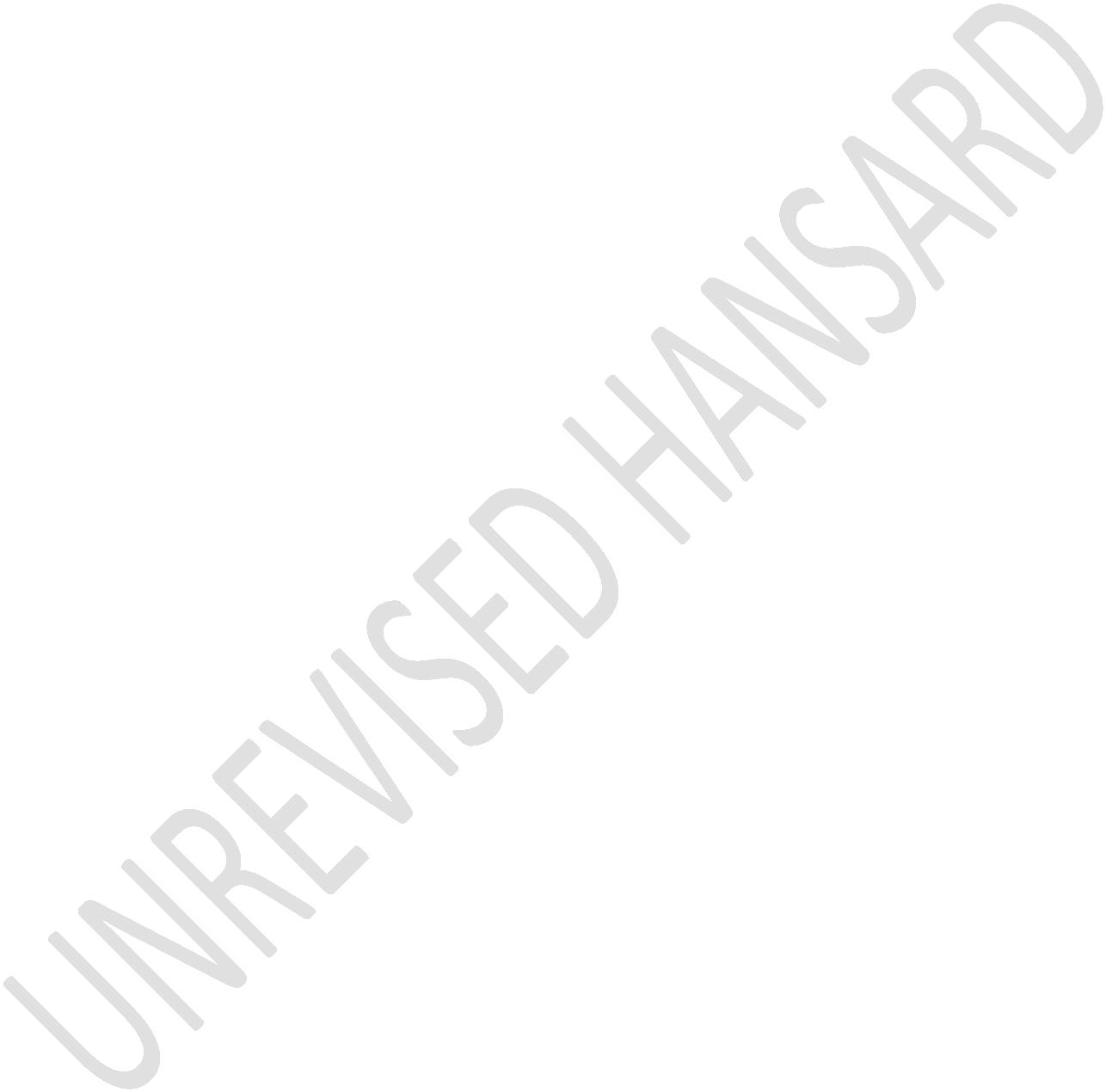 UNREVISED HANSARDNATIONAL ASSEMBLYTHURSDAY, 24 MARCH 2022Page: 2today on the Division of Revenue Bill, which is known as Dora.I so move.The DEPUTY SPEAKER: I now put the motion. Are there anyobjections? Yes, hon Chief Whip of the Opposition?The CHIEF WHIP OF THE OPPOSITION: Deputy Speaker, I rise tosay that in consultation with the Chief Whip, she hasconsulted with all the other Whips and we have come to theagreement that we agree with her decision and we have noproblem with the lapsing of the Rule.Agreed to.DIVISION OF REVENUE BILL(Consideration of Report of Standing Committee onAppropriations)There was no debate.The CHIEF WHIP OF THE MAJORITY PARTY: Deputy Speaker and thisaugust House, I move that the Report be adopted. Thank you.UNREVISED HANSARDNATIONAL ASSEMBLYTHURSDAY, 24 MARCH 2022Page: 3Question put.Motion agreed to (Democratic Alliance, Economic FreedomFighters, African Christian Democratic Party and Freedom FrontPlus dissenting).Report accordingly adopted.DIVISION OF REVENUE BILL(Second Reading debate)Mr S N BUTHELEZI: Hon Deputy Speaker, hon members, honMinisters and Deputy Ministers, ladies and gentlemen, the ANCsupports the Division of Revenue Bill [B6 — 2022]. At thisstage I would also like to thank all those who participated inensuring that today we can stand in front of you to debatethis Bill.The Division of Revenue Bill is redistributive. About 59,4%which is about R3,3 trillion over the Medium-Term ExpenditureFramework, MTEF, of the nationally raised revenue goes towardsthe social wage, which is education, health, socialdevelopment and employment creation. This is meant to provideUNREVISED HANSARDNATIONAL ASSEMBLYTHURSDAY, 24 MARCH 2022Page: 4the much-needed safety net for the most vulnerable sections ofour people, that are mostly black, women, children, rural,township residents and people living with disabilities.Also, rural provinces receive more funding per capita. Forexample, the per capita allocation in the Northern Cape isabout 1,7 times ... when compared to Gauteng. Over the MTEF,after budgeting for debt service costs, the contingencyreserve and provisional allocation, national governmentreceives 48,8%, provinces 41,4% and local government 9,8% ofnationally raised revenues.In 2022-23, the three spheres of government will shareR1,66 trillion, R1,60 trillion in 2023-24 and R1,67 trillionin 2024-25. This is close to R5 trillion in the MTEF. This isthe money which must ensure that the much-needed services aredelivered to our people. Every cent of this money must bedirected at enhancing inclusive economic growth, and reducingpoverty, unemployment and inequality.We agree with Comrade Kenny Morolong when he argues:“Parliament should move towards an outcome and impactassessment model of oversight, qualitatively different to howwe are currently conducting oversight”.UNREVISED HANSARDNATIONAL ASSEMBLYTHURSDAY, 24 MARCH 2022Page: 5This Bill provides resources to the marching orders given bythe President, His Excellency hon Ramaphosa during the stateof the nation address. The objectives include defeating COVID-19, infrastructure build, job creation and expanding energygeneration capacity. The Bill gives financial resources to thethree spheres of government to obtain these objectives. ThePresident enjoins the nation to get into a social compact towork for the attainment of these objectives. We agree with thehon President that no individual, class or stratum of society,working in silos, will be able to achieve these nationalimperatives.COVID-19 has ravaged the lives of our people. Fathers andmothers have died, leaving thousands of orphans. ThisParliament has not been spared. Many businesses have closed.No wonder the high rates of unemployment, not just in ourcountry but all over the world.The introduction of the special COVID-19 Social Relief ofDistress, SRD, Grant was initially meant as a relief for a fewmonths. It was subsequently extended to the end of March 2022.However, the beneficiaries of this grant, through theirorganisations and individually, spoke to the government aboutthe need to extend it. The ANC, whose mandate is based on theUNREVISED HANSARDNATIONAL ASSEMBLYTHURSDAY, 24 MARCH 2022Page: 6will of the people, listens. This Bill also extends the SRDGrant for the next 12 months until the end of March 2023. Thiswill come at a cost of R44 billion.The multiplied impact of this grant is bigger thanR44 billion. Our people who receive this grant have a highpropensity to spend. This money is not stashed under beds orin banks. This will protect farmers, bakeries, butcheries, etcbecause more mealie-meal ... many bags of flour will bebought. This will protect and create more jobs. This talks tothe connection between firms and households.An amount of R21,1 billion is added to support provinces’ongoing response to the COVID-19 pandemic, mainly for theappointment of medical interns and community service doctors.Relative to the 2021 Budget, direct provincial allocationsincrease by R74,1 billion over the medium term.Local government allocations over the same period increase bya total of R30,7 billion. I am mentioning these interventionsto demonstrate that, despite the economic and fiscalchallenges, this ANC government will never forsake those whoare vulnerable and victims of 350 years of apartheid and whiteminority misrule of our country.UNREVISED HANSARDNATIONAL ASSEMBLYTHURSDAY, 24 MARCH 2022Page: 7We should applaud the fact that all these increases andallocations were effected without compromising our fiscalposition. For instance, the budget deficit decreased byR135,7 billion relative to the 2021 Budget estimate. Thismeans that we will borrow less than initially anticipated.Gross debt to the gross domestic product, GDP, ratio isexpected to stabilise at 75,1% in 2024-25. The consolidatedbudget deficit decreases from 6,6% in 2022-23 to 4,2% in 2024-25. Indeed, our fiscus has shown a lot of resilience.In our attempt to get consensus and a social compact, thisgovernment has also given some relief to businesses. Throughthe Temporary Employee/Employer Relief Scheme, TERS, theUnemployment Insurance Fund, UIF, has disbursed overR65 billion to both employers and employees. Comrade ZaneleNkomo stressed the point in her debate when she said:“Reduction of corporate income tax, CIT, from 28% to 27%should provide gross fixed capital formation by the privatesector”. This is important because, over the years fixedinvestment has been on the decline. However, the hon Presidentspeaks of trade-offs by everyone. He also says:UNREVISED HANSARDNATIONAL ASSEMBLYTHURSDAY, 24 MARCH 2022Page: 8We have been taking extraordinary measures to enablebusinesses to grow and create jobs alongside expandedpublic employment and social protection.We are therefore calling on the private sector to reinvesttheir profits and desist from retrenchments, especially in aclimate where there is a high rate of unemployment. Thecontinued retrenchment of workers has a negative multipliereffect. Apart from decreasing disposable income, it alsoreduces the tax base, resulting in less revenue for the SARevenue Service, Sars. Can we see quid pro quo from business?... also calling on banks to be empathetic. Can they find away of avoiding repossessing the houses and cars of people whoare temporarily out of employment? I still cannot understandwhy someone who has been religious in his or her bondrepayments is easily evicted when he is temporarily out of ajob. I guess this is the type of trade-offs that the Presidentis talking about.What does not supporting this Bill mean? It means that memberswill be saying no to the employment of medical interns, noinfrastructure build, no R350 SRD Grant, among others. That’swhat this means. Thank you. [Applause.]UNREVISED HANSARDNATIONAL ASSEMBLYTHURSDAY, 24 MARCH 2022Page: 9The DEPUTY SPEAKER: Thank you. Hon members, I do wish to drawyour attention to what we know. On my list here are threecolumns that I want to focus on. It’s the name of the party,the time allocated, the speaker and then the language. Nowsurely we can’t only be speaking English in the House. I dowish to draw your attention to ... notify the Table thatyou’ll speak in whichever other language, except for the FFPlus ...Afrikaans:.. wat dit baie duidelik maak dat hulle in Afrikaans en inEngels praat. Dit is goed. Jy kan ook so doen.English:So, let’s do that please. It’s appropriate that we beexemplary in the House because it’s contained in our laws andour own provisions for ... [Inaudible.] Please proceed, honmember.Mr J N DE VILLIERS: Thank you Deputy Speaker. Deputy Speaker,two years after the pandemic started, South Africans arepoorer, more unemployed and more unequal than ever before. Thetide against poverty, unemployment and inequality can only beturned when governments starts creating the right economicUNREVISED HANSARDNATIONAL ASSEMBLYTHURSDAY, 24 MARCH 2022Page: 10conditions for businesses to grow and therefore employmentopportunities will to increase but to create this claimant ofeconomic growth, all three spheres of government need to workand this starts when the government spends and manages itsshare of the national revenue responsibly.The DA supports budget 2022’s commitment to provide supportfor the pandemic, job creation and social protection. We alsowelcome government’s decision to use a portion of theunplanned revenue windfall to lower government debt and getSouth Africa out of our debt spiral. An urge that governmentdebt stabilisation must remain a priority.The DA would however like to caution against the budgeting foraccess revenue windfalls as these increases were probablytemporary. We therefore advice the department to be proactivein terms of future budgeting and not fund commitments createdthe allocation of this windfall.Deputy Speaker, if we want to get the economy moving again, itis critical that provincial and municipal governments improvetheir efficiency of spending and value for money for taxpayers.UNREVISED HANSARDNATIONAL ASSEMBLYTHURSDAY, 24 MARCH 2022Page: 11Although this year’s Division of Revenue Bill allocates moremoney to provinces and municipalities than last year, we mustnot forget that these allocations were severely cut last yearto help national government during the pandemic.The provincial and municipal spheres of government areresponsible for the critical services and management ofhospitals, the up keeping of our roads, waste management andthe redistribution of electricity and water.Deputy Speaker, no small business can grow and employ morepeople if the local municipality and province in which theyreside can’t maintain the hospitals, roads or other basicservices that every business and employer and employee in abusiness needs to grow.It is therefore also critical that we monitor, report andevaluate what and how government choses to spend its revenueespecially as municipal Eskom debt plagues localmunicipalities.Deputy Speaker, Eskom municipal debt is now at R35,3 billionwhich is a year on year rise of 26%. Local municipalities thatowe Eskom money contribute to the national energy crisis andUNREVISED HANSARDNATIONAL ASSEMBLYTHURSDAY, 24 MARCH 2022Page: 12should not be considered for any grants or national specialfunding.Fraud, corruption and fiscal mismanagement remain rampant. Thegovernment must take decisive and prompt action against thecriminals in all spheres of government that robs the tax payerand ultimately contributes to making South Africans poorer,more unemployed and more unequal.We again call on government to send a clear message thatcorruption and theft of state money and resources will not betolerated. But not by making more speeches and threats but byeffective prosecution and sentencing of corrupt stateofficials.Deputy Speaker, South African can only recover and SouthAfricans reach their true potential where government works andservices are delivered. I thank you.Ms E N NTLANGWINI: Thank you very much Deputy Speaker. DeputySpeaker, the EFF rejects the Division of Revenue Bill. TheDivision of Revenue Bill is a [Interjections.]UNREVISED HANSARDNATIONAL ASSEMBLYTHURSDAY, 24 MARCH 2022Page: 13The DEPUTY SPEAKER: Sorry...sorry hon member. Hon members,please, we can’t go on like that. Surely you won’t expect thatwhen you are speaking that all of us engage in conversationsas if you are not speaking. It’s inappropriate hon members.Thank you very much. Go ahead hon Ntlangwini.Ms E N NTLANGWINI: Thank you sir. I hope you will add thatminute to my minutes that you just took.The Division of Revenue Bill is one of the most importantpieces of the legislation in South Africa and it’s tabled bythe Minister of Finance every year. The Division of RevenueBill seeks to allocate money across all spheres of government.The Bill takes the money that is collected by Sars andallocates it between national, provincial and local governmentand includes the kind form and character of conditionalgrants.On Paper, the Bill is supposed to allocate money betweenspheres of government between provinces and municipalities inan equitable manner, however the new liberal frameworkDivision of Revenue Bill is based on a falsehood. The Bill isbased on an idea that municipalities must collect the majorityUNREVISED HANSARDNATIONAL ASSEMBLYTHURSDAY, 24 MARCH 2022Page: 14of their own revenue to deliver services and equitable shareis only meant to supplement municipalities.Municipalities are supposed to charge for water, electricityand collection of waste and also charge residents for sewerageinfrastructure. Well this is true for eight metromunicipalities that are able to raise more than 80% of theirincome from their own revenues.The majority of local and district municipalities are infinancial distress and bankrupt and do not deliver anyservices to our people. The National Treasury must provide anassessment that the municipalities currently charge less thanthe cost of services that create the revenue gap is informedby a new liberal believe that government must operate like acommercial market basis.The idea that municipalities must operate like businesses is adefund believe that is used to guide the National Treasuryoverall fiscall policy. There is no evidence to suggest thatthere is any effort to rethink the Division of Revenue Bill tofit South Africa’s material conditions Mr Buthelezi. What arethese conditions?UNREVISED HANSARDNATIONAL ASSEMBLYTHURSDAY, 24 MARCH 2022Page: 15Half of the adult population lives in poverty. More than 46%of adults working population is willing, ready and able towork and cannot find work regardless of how desperately theylook. We live in the most unequal society that continues toresemble to the shape of apartheid.Deputy Speaker, allow us to deal with some of the features ofthe Bill before the House. The proposed Division of RevenueBill allocates 49,7% to national departments with 1,2% toprovinces and only 9,1% to municipalities. This is a misguidedallocation of resources. We must change the allocation offormula and do away with the idea that municipalities mustoperate like companies and treat citizens like customers.We must position municipalities, all municipalities asindustrial sites. Municipalities must build industrial hubsand take dilapidated buildings in Dimbaza, Buffalo City,Seshego, Polokwane and Botshabelo in the Free State to Rebuildthese industries.Municipalities must set up their own abattoirs to help and buyfood from local and black owned livestock farmers. We mustdevelop clear procurement guidelines to ensure thatmunicipalities buy the majority of goods they use from localUNREVISED HANSARDNATIONAL ASSEMBLYTHURSDAY, 24 MARCH 2022Page: 16producers. Municipalities must build internal capacity todeliver services.The time has arrived to abolish tender systems and insourcecleaners, security guards and other outsourced municipalworkers Mr Buthelezi. Municipalities must establishconstruction companies, buy and manage their own vehicles tocollect waste and enforce bylaws and fix potholes.Municipalities must build trading spaces, Shoprite, Spar, Pickn Pay, Cashbuild, you name it and other big retailers continueto deny our people retail space. Municipalities must have atown planning programme based on a land audit, a clearmunicipal and land reform plan and a practical plan toformalize all informal settlements.Finally, municipalities must provide basic services to thepoor families even when it does not depend on the ability topay these services. There are subsidies for each indigenthousehold that is supposed to ensure that our people receivefree electricity water and sanitation and waste removal. Butthere is no research that is showing that this model isfailing. There must be...UNREVISED HANSARDNATIONAL ASSEMBLYTHURSDAY, 24 MARCH 2022Page: 17The DEPUTY SPEAKER: Hon member your time has expired. Thankyou very much.Ms E N NTLANGWINI: But you took some of my minutes.The DEPUTY SPEAKER: No, no hon member, you don’t debate that.You don’t! You don’t debate that. Your time has expired.Ms O M MAOTWE: Deputy Speaker?The DEPUTY SPEAKER: Yes, hon Maotwe?Ms O M MAOTWE: I just wanted to check if you added thatminute?The DEPUTY SPEAKER: There was no minute available for savingand giving to you afterwards. When I speak as a presidingofficer the timer is stopped. Please don’t raise that issueagainMs E N NTLANGWINI: You like to do it. You like to do it.The DEPUTY SPEAKER: Just go away hon members, you are wastingtime. Hon Buthelezi are you able to connect?UNREVISED HANSARDNATIONAL ASSEMBLYTHURSDAY, 24 MARCH 2022Page: 18Ms E N NTLANGWINI: But hon Buthelezi already spoke.The DEPUTY SPEAKER: Hon Buthelezi? Hon member please go aheadand speak on behalf of the member.Ms Z MAJOZI: Thank you hon...The DEPUTY SPEAKER: No, no hon Cebekhulu, I gave you a chanceto speak.Prince R N CEBEKHULU: Deputy Speaker and members, the Ministerof Finance has yet again failed to address the most urgentneeds of our people. This is outlined in the report of theStanding Committee on Appropriations on the Division ofRevenue Bill for 2022. Considering the report by the standingcommittee the Minister of Finance has missed an opportunity tomake a political statement that the National Treasury iswilling to afford local government greater financialassistance. It seems that our appeals not just as the IFP, butas all parties who make up the opposition benches in thisHouse simply fell on deaf ears.Indeed, we are mindful of government’s over financialconstraints as revenue collected mostly goes to servicing ourUNREVISED HANSARDNATIONAL ASSEMBLYTHURSDAY, 24 MARCH 2022Page: 19debt. However, sizable amounts of thousand billion continue togo to the failing state-owned enterprises and redundantnational government departments which merely serve anadministrative role. When we say that government neglectslocal government is because every year the Division of RevenueAct, Dora or after Dora we sit with same situation whereprovinces and national departments take the biggest slice ofthe cake. Local government remains under capitalised andunderfunded. The Division of Revenue simply flies in the faceof the principle of co-operative governance and is not a justfair and equitable distribution of finances.It is not a secret that local government is the sphere ofgovernment that most South Africans engage with it daily. Itis therefore imperative that we ensure that local governmentsare empowered to deliver beyond their basic mandate ofproviding water and electricity to residents.Chairperson, local government is the best place to encourageentrepreneuring activities and to focus on co-operativeswhether they be agricultural, textile, women-led or for youthempowerment.UNREVISED HANSARDNATIONAL ASSEMBLYTHURSDAY, 24 MARCH 2022Page: 20Furthermore, the IFP calls on all departments to ensure thatproper checks and balances are in place. In doing so it willstop the leakages and the system that drain our hard-earnedtax and monies. The impact of al allocations as outlined inthe Division of Revenue Bill should be seen in people’s livesand it should be changing their lives for better. We wanttangible results which provide the best value for money.In closing, we want to see perpetrators, colluders, criminalsand corrupt officials behind bars. South Africans aredesperate and are getting increasingly anxious that nothing isbeing done. A strong message must be sent that stealing fromthe state will be dealt with using the full might of the law.We therefore welcome the increase in allocations for justiceimproving policy and all our law enforcement agencies. We hopethat government will consider our appeals. With that said theIFP supports this report. I thank you.Afrikaans:Me T BREEDT: Dankie, agb Adjunkspeaker.English:The Division of Revenue Bill has always been a highly debatedtopic with multiple opinions. In the years leading to this aUNREVISED HANSARDNATIONAL ASSEMBLYTHURSDAY, 24 MARCH 2022Page: 21number of factors have raised concerned and many morearguments have been heard. The most notorious is that of theformula that calculates the division of conditional grants.Ring-fencing remains subjects for discussion. But the greatestconcern is the state of our municipalities when taking all ofthese into account.Furthermore, the problems do not end there. The problem withthe Division of Revenue is that due to its concurrenciesproper oversight and consequence management is never done.Indeed, monitoring and evaluation does not take place and thisallows municipalities to get away with murder, so to speak. Itmerely becomes a blame shifting competition between thedifferent spheres of government.During the 2020-21 financial year, there was a significantincrease in the number of municipalities with funded budgetsdue to the Treasury withholding transfers and less budgetswere funded. What has now really even been hurting ismunicipalities that choose not to take the Treasury’s adviceinto consideration. Half of all municipalities in South Africahave adopted unfunded budgets. This is worse than in prioryears. What this means is that these municipalities’expenditure - the money they use - is expected to exceed theirUNREVISED HANSARDNATIONAL ASSEMBLYTHURSDAY, 24 MARCH 2022Page: 22projected revenue - the money they receive. This is also indirect contravention of the Municipal Finance Management Act.But it gets worse still. Even though municipalities adoptedregulatory frameworks they were still struggling to satisfybasic service needs.What I have seen in the Free State, one of the provinces withthe highest number of municipalities with unfunded budgets, isthe way that municipalities ... [Recording stopped] ... in taxcollection rates above 63% yet they budget for rates of 75%.It doesn’t end there. In the Frees State particularly, but notlimited to the province, the ruling party, which is also theruling party in this House, has no regard for laws. Thesebudgets are merely pushed through by the majority. We cannotcontinue like this. A positive is the change that the formulahas made whether these are the correct changes or whether wewill see positive change in our provinces remains to be seen.The early childhood development, ECDs, are finally being movedback to the Basic Education, a process that has been years inthe making. Targets are claimed and funds allocated, but neverare the real questions being asked. I can preach theimportance of early childhood development as myself and ascolleagues have done multiple times. We all know that theseUNREVISED HANSARDNATIONAL ASSEMBLYTHURSDAY, 24 MARCH 2022Page: 23are the most critical years in the child’s development and areseriously lacking in South Africa. Do we give early childhooddevelopment the attention and money it needs and deserves? Ithink not.Afrikaans:In Afrikaans is daar ’n gesegde. Al dra ’n aap ’n goue ring,dit is en bly ’n lelike ding.English:To rename the provincial disaster relief grant to theprovincial disaster response grant to align it to themunicipal disaster management system, MDMS process will notchange what is fundamentally wrong with this grant. It willnot certainly make the problems experienced magicallydisappear. We need to have an entire rethink on how disasterrelief grants work, how they are applied for and what is bestway to see change effected on the ground. I can continue withthe Expanded Public Works Programme, EPWP, allocations to namebut one.Chairperson, the fact of the matter is, we can allocate to thedifferent programmes whatever we want, but unless we takeresponsibility, ensure proper oversight, monitoring andUNREVISED HANSARDNATIONAL ASSEMBLYTHURSDAY, 24 MARCH 2022Page: 24evaluation and follow that up with harsh consequencemanagement all these is a government wish list that will neverbe anything more than a wish. I thank you.Mr S N SWART: Deputy Speaker, the ACDP notes the additionalallocation to provinces and municipalities R74,1 billion andR30,7 billion over the medium-term. This followed the sharpdecreases last year. We share concerns expressed by otherspeakers about the poor governance, financial mismanagementand insufficient capacity in many municipalities. It isestimated that a staggering R232 billion is owed tomunicipalities by consumers and this is up from R165 billiontwo years ago. The number of municipalities in financialdistress has risen alarmingly from 86 in 2013-14 to astaggering 175 in 2019-20. Now there never to a consequence ispotholes, broken water and sewage works, electrical breakdown,scrambling municipal clinics and other service deliveryfailures. The committee expresses its concerns in the reportin this regard, reiterating the lack of consequence managementwithin local government - an issue it says it has raised manytimes with Salga. The ACDP cannot in good conscience supportthis additional allocation given the shocking state of manymunicipalities until there is good stewardship and asubstantial improvement in these municipalities.UNREVISED HANSARDNATIONAL ASSEMBLYTHURSDAY, 24 MARCH 2022Page: 25As far as provinces are concerned, the ACDP notes the proposedR15,6 billion to the provincial equitable share to supportprovincial departments of health. To quote, continueresponding to the COVID-19 pandemic and to reduce the impactof budget reduction on essential medical goods and services.Now we all know that public health care is in a shocking statein many provinces and on this World Tuberculosis Day, the ADCPremains concerns that life threatening diseases such astuberculosis, HIV and Aids, chronic heart disease and otherillnesses which are largely treatable have not received thesame attention or funding as that in dealing with COVID-19. Weare not detracting from a seriousness of COVID-19. Yesterday,there were thankfully no COVID-19 related deaths. This is tobe celebrated. Yet on average, more than 1 000 people wouldhave died of these largely treatable other diseases that islargely due to new immunity which up to 80% of South AfricahaveThe DEPUTY SPEAKER: Hon members, don’t scream back at amember. Allow him to finish. You will make your point to himoutside. No, no, outside not here. Don’t scream.Mr W M THRING: On the point of order, Chair. That’s memberWayne Thring here, Chai. There’s one of the members from theUNREVISED HANSARDNATIONAL ASSEMBLYTHURSDAY, 24 MARCH 2022Page: 26ANC who shouted out at our member hon Swart that he is ahypocrite. That member needs to withdraw because if anythinghe is a man who speaks the truth. I think the truth hurts whenit is spoken from the podium, Chair.The DEPUTY SPEAKER: Hon member, please this is why I amsuggesting to stop screaming at each other. We are going toslide into using rich vocabulary that is not allowed in theHouse but that one is not one of them. Please don’t do that.Hon member, please go ahead.Mr S N SWART: Thank you, to contextualise this further theworld organisation states that 61 000 people died oftuberculosis in 2020 and if one assumes that same figure forlast year 2021 that would mean approximately 122 000 peopledied of tuberculosis in those two years far higher than thenumber of COVID-19 related deaths. The ACDP whilst lookinginto this Division of Revenue Bill will also call on thegovernment of this World tuberculosis day to give equalattention if not more attention and funding to other diseasesas well. I thank you.Mr N L S KWANKWA: Deputy Speaker, I am sure you will bepleased to hear that I have left my rich vocabulary at home.UNREVISED HANSARDNATIONAL ASSEMBLYTHURSDAY, 24 MARCH 2022Page: 27Section 214 of the Constitution requires that a Division ofRevenue determines the equitable division of national raiserevenue among these three spheres of government. Colleagues, Iregret to inform you that despite what the Constitutionrequires of this House, there is nothing equitable about SouthAfrica ‘s Division of Revenue. We have been harping on thispoint since I became a Member of Parliament that nowhere ismore evident than in the fact that municipalities continue toget a ... percent of the total revenue. Despite municipalitiesbeing at a coalface of service delivery. We are afraid that wecannot celebrate the amelioration, such as the 10,3% which youhave cited as an increase in the local government’ share,because it does not take away the problem. To make mattersworse former Minister of Finance, Tito Mboweni ...IsiXhosa:... lo wePilchard wenu ...English:... according to him out of 278 municipalities, South Africa163 were in financial distress, 40 were battling to deliverbasic services, 102 had adopted budget for 2021-22 that theycould not fund. He also said and I quote:UNREVISED HANSARDNATIONAL ASSEMBLYTHURSDAY, 24 MARCH 2022Page: 28A growing number of municipalities around the country arealso failing to collect revenue from businesses andresidents for water, electricity, property taxes and soon.Meaning there are serious capacity and challenges at localgovernment level which have to be addressed, but also thefunding model is a problem.IsiXhosa:Usihlalo apha ufike wathetha isiNgesi esithi ...English:... per capita.IsiXhosa:Simnandi ke esa siNgesi sithi ...English:... per capita, it means per head.IsiXhosa:Ithi loo nto abantu bamaphondo asemaphandleni bafumana imalieyongezelelweyo ngentloko. Ewe, hayi ndiyazibona iimpukane.UNREVISED HANSARDNATIONAL ASSEMBLYTHURSDAY, 24 MARCH 2022Page: 29English:Now the problem is because of urbanisation. That is why peoplehave left rural provinces ...IsiXhosa:... basuka beza kungena apha ...English:... because the rural provinces and the economies havecompletely collapsed because of your government. The otherissue is the reduction of corporate income tax, which is aproblem - you can defend it here as the ANC – a party thatonce used to be a social democratic party. Even the Ministerof Finance responding to my question said at one point. If youtake and reduce that by one per cent you lose R30 billion, buthe could not demonstrate or provide a critical evidence of howmuch revenue will increase South Africa revenue if you reduceincome corporate tax. No one has actually indicated to us thathow much revenue are we also going to lose.IsiXhosa:Nifuna nje ukusiqhatha ngokumana nisibonisa iimpukaneezingekhoyo.UNREVISED HANSARDNATIONAL ASSEMBLYTHURSDAY, 24 MARCH 2022Page: 30English:The other issue is this Social Relief of Distress Grant ...IsiXhosa:... yenu eniyinika abantu abangayilungelanga. Naba abanyebanamashishishini ...English:... in the informal sector ...IsiXhosa:... kodwa bafumana le mali ...English:... whereas they are earning more because you do not do duediligence ...IsiXhosa:... kuba kaloku inikwa nabani na apha phandle, nimana nisithininceda abantu. Amasela!Mr B A RADEBE: Hon Speaker, is it that not a creativelanguage?UNREVISED HANSARDNATIONAL ASSEMBLYTHURSDAY, 24 MARCH 2022Page: 31The DEPUTY SPEAKER: The hon member is persistent, he does itevery day and we have spoken to him about it. It will beaddressed appropriately. Hon members, the clock here on yourleft, hon Kwankwa is designed for you. It is in big letters;you cannot claim that you didn’t see that your time hasexpired. If you proceed in spite of the clock telling you thatyour time has expired, you are defying your own rules. It’snot good. You are not exemplary. I am not inviting you tospeak, hon member.Mr N L S KWANKWA: Please, I want to apologise I didn’t hearyou, Deputy Speaker.The DEPUTY SPEAKER: You mustn’t do that again, please. Anyonewho may want to appoint herself. There is only one timekeeperat a time in the House.Ms E N NTLANGWINI: On a point of order, Deputy Speaker.The DEPUTY SPEAKER: What’s the point of order?Ms E N NTLANGWINI: Deputy Speaker, there must be a timekeeperalso for the virtual platform. We don’t know whether you aremisleading us or what because you called the point of order toUNREVISED HANSARDNATIONAL ASSEMBLYTHURSDAY, 24 MARCH 2022Page: 32calm the members of the ANC down. ... [Inaudible.] I havepractice my speech and its within my five minutes and you tookmy minute from my speech. You need to do it on Virtualplatform, Sir.The DEPUTY SPEAKER: Hon Ntlangwini.IsiXhosa:Nksz E N NTLANGWINI: Ewe, Tata.The DEPUTY SPEAKER: I am afraid that your trust problems arenot going to advance.Ms E N NTLANGWINI: I have trust issues with you.The DEPUTY SPEAKER: Hon member!Ms E N NTLANGWINI: I have trust issues with you.The DEPUTY SPEAKER: Hon member, stop talking when thepresiding officer is talking. What’s wrong with you? Why doyou guys assume that you have authority to speak as well whileyou are being addressed? The rules are explicit even for youin the House.UNREVISED HANSARDNATIONAL ASSEMBLYTHURSDAY, 24 MARCH 2022Page: 33IsiZulu:Yini le eniyixoxayo kukhulunywa lapha eNdlini. Kanti ninjaninibadala kangaka? Niyaxoxa. Umehluko ukuphi kini nabantuabangenamthetho laphaya ngaphandle.English:No, please, can you be respectful of your rules all of you,members. Please, don’t assume that we enjoy what we are doingright now. It’s not okay, please.Mr B N HERRON: Deputy Speaker, our number one priority must beto address the pervasive and pernicious poverty that isendemic across our country. We will address this poverty bygrowing our economy in the right sectors, creating jobs, andproviding social security for those without an income.Balancing our budget, reducing our deficit and turning ouranaemic growth projections around are crucial.We will not create enough jobs to make a meaningful impact onunemployment unless we get our economic growth up to at least3% per annum. The projected growth rates for the medium term –hovering just below 2% – are not acceptable and our governmentshould not settle for that level of growth.UNREVISED HANSARDNATIONAL ASSEMBLYTHURSDAY, 24 MARCH 2022Page: 34If Russia’s war on Ukraine is not resolved quickly, oureconomic growth could fall to below 1% per annum in the mediumterm. Our government has a duty to ensure that this does nothappen.If our government sees its role in this conflict as that ofmediator, then we need our government to act quickly in thatrole.We welcome the emphasis on infrastructure-led economic growth.All spheres of government, including provincial and local,should be focussing on the historical under-development ofinfrastructure in some communities and the infrastructuredeficits and backlogs that have grown as we have urbanised anddeveloped. [Interjections.]Rolling out a large-scale infrastructure programme ...[Interjections.]Deputy Speaker, is someone else speaking?The DEPUTY SPEAKER: Yes, and I told her to switch off her mic.Go ahead, hon Herron.UNREVISED HANSARDNATIONAL ASSEMBLYTHURSDAY, 24 MARCH 2022Page: 35Mr B N HERRON: Thank you, Deputy Speaker.All spheres of our government, including provincial and local,should be focussing on the historical under-development ofinfrastructure in some communities and the infrastructuredeficits and backlogs that have grown as we have urbanised anddeveloped.Rolling out a large-scale infrastructure programme is aninvestment in our economy, an investment in our people’s livedexperiences and an opportunity to create significant numbersof jobs.Small business and self-employment presents the greatestopportunity for us to reduce unemployment. Some analysesconclude that we can halve our unemployment rate if we were toachieve the same levels of self-employment as our peercountries.The bounce-back financing scheme appears to prioritiseexisting businesses whose revenue and cash flows were affectedby the pandemic. We need funding for those who have the idea,the passion and the courage to start their own business. TheUNREVISED HANSARDNATIONAL ASSEMBLYTHURSDAY, 24 MARCH 2022Page: 36greatest obstacle to self-employment and small business growthis not red-tape. It is access to start-up funding.Finally, we cannot ignore the third cog in the wheel ofaddressing poverty: the provision of some income to those whohave no income because they cannot find a job, cannot create ajob, and don’t qualify for any of the current social securitycash transfers.We have to be honest with ourselves. We are not extending theR350 per month social relief grant for 12 months. That grantcan never be taken away. We have 10 million people who arecurrently relying on it. We will not easily survive the socio-economic shock of cancelling access to that grant.We support the Bill but we urge Treasury to stop planning forthis allocation as temporary – it is not. Thank you. (Timeexpired.)Mr A M SHAIK EMAM: Deputy Speaker, let me at the outset saythat the NFP supports the Division of Revenue Amendment Billtabled here today.UNREVISED HANSARDNATIONAL ASSEMBLYTHURSDAY, 24 MARCH 2022Page: 37However, allow me to raise a serious concern. We all know thatSA Airways, SAA, was the pride and joy of South Africa. Thesecrecy around the disposal of the 51% of SAA is deeplyconcerning. More importantly, the fact that National Treasury– the actual custodians of our financial resources and assets– has not been consulted is a matter that we really need toaddress.Many of my colleagues have spoken about the local governmentequitable share and I agree with them – a lot more needs to bedone. But the question we also need to ask is, what is localgovernment giving back to the people.Let me give you an example of a lack of accountability. When amunicipality can spend R5 million on a breakfast but is notable to provide water for three years to the people in Iguduin Zululand, that’s an abuse of power, and an abuse oftaxpayers’ resources!So, the equitable share that is given to municipalities simplymeans that it is being abused. That’s what is happening.When there is no accountability measures in place ... where amunicipality, without any authority, with no need whatsoeverUNREVISED HANSARDNATIONAL ASSEMBLYTHURSDAY, 24 MARCH 2022Page: 38to interfere in internal battles in political parties, decidesto spend hundreds of thousands of rands in legal costs when itdoes not involve you whatsoever ... wasteful expenditure oftaxpayers’ money. That is the reason you cannot provide waterto people for three years. That’s the reason for it.Now, if you want to know where ... I am talking about theZululand District Municipality. That’s what I am talkingabout.Let us welcome the decision by the President to acknowledgeour latest King MisuZulu and the R66 million that has beenreleased to the kingdom.The NFP has made some submissions and the chairperson of theStanding Committee on Appropriations is here to acknowledgethat.We need greater accountability. We need a more transparent andcredible process, particularly where procurement is concerned.We need to ensure an equitable distribution of the work thatis allocated to the private sector, not just for a few peoplethat must benefit at local, provincial and national level.UNREVISED HANSARDNATIONAL ASSEMBLYTHURSDAY, 24 MARCH 2022Page: 39We are asking National Treasury to give us a report everyquarter ...The NFP supports the report tabled here today. Thank you.(Time expired.)Ms M C DIKGALE: Hon Deputy Speaker, hon members, hon Ministersand Deputy Ministers, fellow South Africans, let me start bywishing you a belated happy Human Rights Day. In the samebreath, I remind you that with the high rate of poverty,unemployment and inequality, human rights will remain elusivefor the majority of people of this country, especially thevictims of centuries of oppression and repression of blackpeople by successive white minority government.It is thus incumbent upon us to work tirelessly to reversethese man-made hardships of our people, amongst others,ensuring that our people have affordable access to water,electricity, housing, health and education. We should avoid atall costs to normalise what it abnormal – which is poverty.Before I proceed, let me state that the ANC supports theDivision of Revenue Bill because it is pro-poor attempts toroll back the frontiers of poverty, inequality, homelessnessand unemployment.UNREVISED HANSARDNATIONAL ASSEMBLYTHURSDAY, 24 MARCH 2022Page: 40The Bill allocates 9,1% of nationally raised revenue to localgovernment. This is a huge increase when you compare it withallocation of 7,5% in 2008-09. This number will increase to9,8% in 2024-25. This shows that the ANC listens and respondsto the issues raised by, amongst others, the SA LocalGovernment Association, Salga, which has over the years arguedfor more allocations to local government. The importance ofthis sphere of government cannot be overemphasised.The President, His Excellency, Mr Ramaphosa, stresses thispoint when he says: “Local government is where you can makethe biggest differences in the lives of pour people.” Byproviding reliable water supply, sanitation, energy and refuseservices and through road and infrastructure maintenance,local government enables our economy to grow and createemployment. The local government equitable share andconditions grants add on the revenue that local governmentsare expected to raise them. [Inaudible.]AN HON MEMBER: Deputy Speaker, can I rise on a point of order?AN HON MEMBER: We can’t hear on the virtual platform, DeputySpeaker.UNREVISED HANSARDNATIONAL ASSEMBLYTHURSDAY, 24 MARCH 2022Page: 41AN HON MEMBER: Hon members, we are being reconnected to theChamber.Ms C SEOPOSENGWE: Hon Deputy Speaker, we can’t hear.The DEPUTY MINISTER OF BASIC EDUCATION: There is no sound,whatsoever. [Interjections.]AN HON MEMBER: They are aware ... [Interjections.]The DEPUTY SPEAKER: Hon members, it is being attended to.Okay.The DEPUTY MINISTER OF BASIC EDUCATION: Now we can hear,Deputy Speaker.The DEPUTY SPEAKER: Are you able to hear, now?The DEPUTY MINISTER OF BASIC EDUCATION: Yes, Deputy Speaker,we can hear you. [Interjections.]AN HON MEMBER: Yes, we can Deputy Speaker. We can.UNREVISED HANSARDNATIONAL ASSEMBLYTHURSDAY, 24 MARCH 2022Page: 42The DEPUTY SPEAKER: Thank you very much. go ahead, honDikgale. Please go ahead.Ms M C DIKGALE: Thank you very much.Sepedi:Ka Segageṧo re re: Ngwana yo a sa llego o hwela tharing. Baletṧe, re ba kwele.English:We welcome the total of R1 billion that is added to the directRegional Bulk Infrastructure Grant for George LocalMunicipality to implement water security and remedial worksproject. We also urge the municipality to ensure that thisproject is completed within allocated budget and timeframes.This is important for service delivery and provision of jobswhich our people need. KwaZulu-Natal gets an allocation ofR26 million and R321 million in the two financial yearsrespectively through the Municipal Disaster Recovery Grant todelay with the effects of the damage to infrastructure andhomes occasioned by the floods.In this regard we agree with Salga when it says theseresponses take a long time. It is calling for more speed andUNREVISED HANSARDNATIONAL ASSEMBLYTHURSDAY, 24 MARCH 2022Page: 43agility to respond to these disasters. Let us not be caught inbureaucracy. We have raised concerns about certainmunicipalities which have not been able to use PublicTransport Network Grant, PTNG. These has resulted in NationalTreasury withdrawing those funds. In this regard, we arecalling on the Department of Transport, National Treasury andmunicipalities concerned to come with implementable plans withstrict timeframes to ensure that these projects areimplemented. This should be done without further delay.The Department of Planning, Monitoring and Evaluation shouldcome closer to these grants and ensure that they areeffectively and efficiently utilised and other people receivethe much-needed services. Hon member’s, we also note withconcern the rescheduling of PTNG by the City of Cape Town.This practice led to the decrease of PTNG by R859 million in2022-23 and 2023-24 meant for MyCiti project. Although thismakes the books look good, at the end of the day, the peopleof Khayelitsha, Nyanga and Bonteheuwel are denied theservices. Job opportunities which must come from theinfrastructure project are also delayed. This is completelyunacceptable. Let us remember that transfers from nationalgovernment are meant to subsidise services provided to poorUNREVISED HANSARDNATIONAL ASSEMBLYTHURSDAY, 24 MARCH 2022Page: 44households. These transfers are not meant to compensate forlow revenue collection for those who can pay.We call on municipalities to enforce credit control measureswhere revenue is not paid. Municipalities are owed overR261 billion. National and provincial departments owemunicipalities over R20 billion while businesses owe awhopping R54,2 billion. This has an unfortunate domino effect.Municipalities cannot pay their creditors, like water boardsand Eskom. Even more worrying and painful is that this deniesthe poorest of the poor the most needed basic services. Thecommittee therefore implores all departments, first andforemost to pay their bills.This Parliament passes budgets which include monies to pay thebills. We therefore do not understand why they are not paid.We are also calling on the respective portfolio committees asit is their oversight responsibilities, to follow up on thismatter. Business should pay their bills on time, as thefailure to pay renders our municipalities dysfunctional.Allocating resources to municipalities through equitable shareand conditional grants is very important. But even moreimportant is ensuring that the money is used for what it isdesigned to do. The resources which this House makes availableUNREVISED HANSARDNATIONAL ASSEMBLYTHURSDAY, 24 MARCH 2022Page: 45through the Division of Revenue Act are meant for the peopleand nothing else. At the end of the day, the hon members andpeople of South Africa want to see the impact of theseresources failure ... [Time expired.] Thank you very much,Deputy Speaker. [Interjections.]Mr S M JAFTA: Thank you, Deputy Speaker. The Division ofRevenue Bill gives revenue allocation on equitable balancebetween the three spheres of government. The division ofrevenue between the three spheres of government take intoaccount service delivery needs, departmentally sharedmandates, priorities and variety of socioeconomicconsiderations. It is perhaps fitting at this point tohighlight that our GDP growth rate has been revised downwardsto less than 2%. The unemployment rate, according to theexpanded definition of unemployment increased by 2,2percentage points to 46,6% as Statistics SA reported.This record exposes the limitation of this revenue Bill in themain because, firstly, local government still receives a smallchunk of budget despite being at the coalface of servicedelivery. Secondly, furthermore, given the high rate of ...[Inaudible.] ... as ratepayers will default on their municipalbills. Thirdly, the funding of early child development acrossUNREVISED HANSARDNATIONAL ASSEMBLYTHURSDAY, 24 MARCH 2022Page: 46nine provinces remain uneven in terms of parity of payment andtherefore leads to uneven distribution of skills.Our main concern is that provincial departments are notmeaningfully working with Salga to see to it that the spiritof district development plan is carried through. The recurringfailure of the departments to submit financial statements mustalso be tackled. With the not continuously have rollovers whenbasic resources to the poor have not been provided. When thereare rollovers, and when provinces do not spend housing budget,National Treasury must intervene.The Public Audit Amendment Act has unfortunately not helped usto get rid of wasteful unauthorised and fruitless expenditure.Unless there is consequence management, the allocation ofresources to government departments and their entities willremain ... [Inaudible.] By the way, we support the Bill. Thankyou.Mr W M MADISHA: Deputy Speaker, what we are faced with is asong. Every year we rise, we stand here, clap our hands andsay, the Bill is right, or the Bill is not correct. But what Iwant to emphasise is that we must follow the truth andindicate that the people of South Africa need the necessary.UNREVISED HANSARDNATIONAL ASSEMBLYTHURSDAY, 24 MARCH 2022Page: 47They need the necessary. Allow me to use that ... [Inaudible.]...The MINISTER OF SOCIAL DEVELOPMENT: They have the necessary!Mr W M MADISHA: ... they want the necessary. [Interjections.]Exactly.The MINISTER OF SOCIAL DEVELOPMENT: They have the necessary!Mr W M MADISHA: Because you do not know the necessary. That iswhy you can rise and say that, okay? They need food. They donot have food. They need education. They need all the basics.That is what the people of South Africa want. They need jobs.There are no jobs. Everything that is being said here issomething that has been said every year. Hence, I say it hasnow become a song that we shall come here and sing every year.The people of South Africa are not happy. Why? Because if youwere to, like you are doing anyway, continue to give them onlyR350 every month ...IsiZulu:UNGQONGQOSHE WEZOKUTHUTHUKISWA KOMPHAKATHI: Uzocula wedwawena.UNREVISED HANSARDNATIONAL ASSEMBLYTHURSDAY, 24 MARCH 2022Page: 48English:Mr W M MADISHA: ... they cannot survive. They cannot survivebecause they cannot buy food for a month using that amount ofmoney. We have, in South Africa, more than 700 SOEs. Most ofwhich are not important, but all those particular SOEs aregetting lots and lots of money from these Bills that you aretalking about, and it is just extremely useless.We are going to be discussing many of them as you go on withthe Bills, budget, etc. But the fact is that many of them arejust useless. Money is getting lost. Even all of us here donot know even some of those SOEs, but we go on and say theymust get money and the people of South Africa must go onhungry.The provinces, you know when we started with the newgovernment, when we went to the negotiations for those of youwho were not there when we went to the Convention for aDemocratic South Africa, Codesa, we said that the provincesmust be there. Why? Because of there had to be a compromise.We had to say that there must be a compromise.[Interjections.] That is why you have at this kind of thing.Yes, I was there before you came in, for more than 30 years.We went to there. Now ... [Interjections.] ... there was noUNREVISED HANSARDNATIONAL ASSEMBLYTHURSDAY, 24 MARCH 2022Page: 49Cope ... [Interjections.] ... now there is no accountabilitybe it in the ... [Interjections.] ...The DEPUTY SPEAKER: Order! Order! Hon Madisha, your teachinglesson is over, sir. [Interjections.]Mr W M MADISHA: Thank you. Okay. Thank you.The DEPUTY SPEAKER: No hon members, you just reminded him ofhis position. Yes.Mr A N SARUPEN: Mr Deputy Speaker, I am very disturbed by whatI have heard from the members of the governing party in thisdebate today. And let me start with hon Dikgale She spokeabout the Public Transport Network Grant, PTNG, ...IsiZulu:UNGQONGQOSHE WEZOKUTHURHUKISWA KOMPHAKATHI: Hhawu! Uhlaleudidekile wena. Wena uhlale udidekile ...English:... all the time.UNREVISED HANSARDNATIONAL ASSEMBLYTHURSDAY, 24 MARCH 2022Page: 50The CHIEF WHIP OF THE MAJORITY PARTY: Hon Deputy Speaker, on apoint of order: I want to appeal that the ICT people look atthe sound because we cannot hear them properly. It is likethey are in a hole.The DEPUTY SPEAKER: It is being attended to. It is beingattended to. Okay! Go ahead hon Sarupen.Mr A N SARUPEN: Deputy Speaker, I hope it does not affect mytime. As I said, I was disturbed by what I heard from themembers of ... [Interjections.] ...The DEPUTY SPEAKER: Please do not worry about the time,please. Members, all of you, do not talk about the time. Wehave got a clock here which we are running. Why do you assumewe do not have a comprehension of such a simple idea? Please,no man, do not insult us. Just go ahead and speak. We willgive you the time you deserve. Thank you.Mr A N SARUPEN: ...so, Deputy Speaker, there was acontradiction between what was said here today and what wassaid in the committee on the PTNG grant, the ANC members ofthe appropriation committee ...UNREVISED HANSARDNATIONAL ASSEMBLYTHURSDAY, 24 MARCH 2022Page: 51The DEPUTY SPEAKER: Just pause! Just pause! ICT, try and ...hon members, it is okay. Please leave it in our hands. Thankyou for giving us feedback, but you do not have to screamabout it. Kindly do not do that. [Interjections.] Hon Boroto,if it was that easy we would not be sitting here saying whatwe are saying, just switch off ... [Laughter.] Please tell usto proceed if you are ready. Is that okay? Hon Sarupen, pleasetry to speak so that we can hear.Mr A N SARUPEN: Deputy Speaker, I hope you can hear me moreclearly now.The DEPUTY SPEAKER: Yes, we can hear you now. Please go ahead.Mr A N SARUPEN: Thank you very much. So there is acontradiction between what the ANC members say in thecommittee and in the House under the PTNG grant. The City ofCape Town came to the committee and showed us how they savedmoney by properly planning and that they were efficient inmeeting their targets, and achieved massive cost savings forthe project. They were praised by the Department of Transportand National Treasury, and they were even thanked for freeingmoney for other municipalities.UNREVISED HANSARDNATIONAL ASSEMBLYTHURSDAY, 24 MARCH 2022Page: 52And today we have ANC members condemning the City of Cape Townfor making more money available to other municipalities whilefulfilling their budget targets. And the MyCiTi bus route has13 stops across Khayelitsha alone. So saying that it does notstop in Khayelitsha, as I was saying to the debate today, iscompletely a fabrication and not aligned with reality. So thatis problem number one. The second problem is that honButhelezi concluded his speech by telling us that if we do notsupport this Bill, we do not support infrastructure. We do notsupport the R350. We do not support all sorts of other things.And that's also not true because this Bill is the Division ofRevenue Bill. Those proposals are contained in theAppropriations Bill. The Division of Revenue Bill slices thepie for provinces and local municipalities. The EFF membereven made this point. So saying that to vote against this Billis to be voting against the R350 Social Relief of Distressgrant is not congruent with reality.So we must debate the correct Bills when we come to thisHouse. We can save that debate for the Appropriations Bill inthe next quarter. But not supporting this Bill means you donot support corruption. It means you are against the collapseof services and it means that you are against extremistpolicies. And this particular Bill ...UNREVISED HANSARDNATIONAL ASSEMBLYTHURSDAY, 24 MARCH 2022Page: 53IsiZulu:UNGQONGQOSHE WEZOKUTHUTHUKISWA KOMPHAKATHI: Nangu umuntuoculayo. Nguwe lo oculayo la.English:Mr A N SARUPEN: ... has helped in undoing some of the problemsof last year’s Division of Revenue Bill, which I described asa slash and burn budget because it slashed a lot of frontlineservices, health care and education from the provinces. Two-thirds of the budget spent by the provinces is approximatelyon health care and education.And last year, because the national Ministers did not want thecuts in their own departments sacrificed services like healthcare and education delivered by the provinces. This begins tocorrect it and I believe it is because we have got a FinanceMinister who appears to take his job seriously and actuallycares about the state of this country.When you consider that eight provinces combined have overspentby an estimated R20 billion last year, it almost totals theadditional amounts of money allocated this year. And so we arenot fixing the fundamental problem and that is we are notUNREVISED HANSARDNATIONAL ASSEMBLYTHURSDAY, 24 MARCH 2022Page: 54going to get health care and education back up to where itshould be.And the allocation to the provinces for health and educationis still below what they would have been in the peak COVID-19projections, even though the national government’s slice ishigher. And we have seen the long-term trend towards cuttinggrants allocated to the provinces and local governments tofund pet projects by the national Ministers.As for local governments, 68% of them are in distress. Andservices are collapsing. The Free State is illustrative ofthis. In Mangaung, one of only two metros still with an ANCmajority government, it has collapsed to the point where formost of this week the municipality has not had any water andrefuse trucks are set alight and the service delivery protestsas a consequence of that. And now there is no refuse removal.This is a city of 600 000 people that cannot provide water. Itis a massive disaster. Water is life. And not a single FreeState municipality has achieved a clean or positive auditoutcome since 2016. The biggest debt to Eskom from themunicipalities is from the Free State. And before the changeof the government last year, the Maluti-a-Phofung Municipalityhad not paid a cent of its R5,4 billion debts to Eskom.UNREVISED HANSARDNATIONAL ASSEMBLYTHURSDAY, 24 MARCH 2022Page: 55Matjhabeng has collapsed the point where it has reverted tothe stone age barter system where it traded R2,5 billion worthof ... [Time expired.]Mr X S QAYISO: Thank you very much, Deputy Speaker, honMadisha, you should have known better while you were apresident of Cosatu and decided to run away from a democraticrevolutionary movement, taking a detour to a reactionaryorganisation and then you come and tell us that there was asold out at a Convention for a Democratic SA, CODESA, level.The ANC unequivocally supports the 2022 Division of RevenueBill. This year’s budget waters the seeds for economic renewaland growth. We are confident that through this budget, theseeds of renewal and growth will bear the fruits and juices.The 2022 Division of Revenue Bill demonstrates the caringnature of government and it is redistributive as it seeks toprotect lives and livelihoods of the most vulnerable. We mustnever forget our humanity and we should also put the peoplebefore profit maximisation.The government’s response to the deadline coronavirus must beapplauded whilst the virus is still with us and will continueUNREVISED HANSARDNATIONAL ASSEMBLYTHURSDAY, 24 MARCH 2022Page: 56to be with us in the near future. Government is intelligentlynavigating the process of economic recovery and saving lives.Those who believe that we would not be able to securesufficient vaccines for our people should be hanging theirheads in shame. Today, we are not debating whether there areenough vaccines but are trying to persuade people to getvaccinated including those who are using religion to abdicatetheir responsibility. Credit must be given where it is due.Anyone who says this is not a caring government would bedishonest.We welcome an extension of the R350 social relief of distressgrant - hon Kwankwa ...IsiXhosa:Naba baphaya ezilalini bayayamkela loo nto, ukuba awuyazi.English:- for a period of 12 months at an estimated cost ofR44 billion. This stimulus will increase aggregate demands andcontribute towards the growth of our economy. Over and above,this provides the much-needed relief to the poor and theunemployed individuals.UNREVISED HANSARDNATIONAL ASSEMBLYTHURSDAY, 24 MARCH 2022Page: 57The progressive interventions by the ANC government inresponse to the pandemic has shown without doubt the importantrole that the state plays and which it should continue playingin the revitalisation of our economy. We simply cannot leaveeverything to the invisible hand of the market as some of theopposition parties believe. The fact of the matter is that themarket will not correct past injustices and structuralimbalances of the past. Without the deliberate intervention ofthe government in the economy, transformation will foreverremain a pipedream.The provincial allocations over the Medium-Term ExpenditureFramework, MTEF, increases from 41,2% in 2022-23 to 41,4% aspart of the Presidential Employment Initiative. As proposed, atotal of R12,7 billion is added to the provincial educationdepartments to continue hiring the assistants in schools aspart of the Presidential Employment Initiative. This will havea huge mitigating impact on unemployment levels and giveparticularly young people work experience.The R3,3 billion is added to the Human Resources and Traininggrant to address funding of shortfalls for medical interns andcommunity service doctors. A total of R24,6 billion is addedUNREVISED HANSARDNATIONAL ASSEMBLYTHURSDAY, 24 MARCH 2022Page: 58to the provincial equitable share to support provincialeducation departments.A proposed total of R1 billion for the 2022-23 financial yearto the COVID-19 component of District Health Programme grantto fund the continuation of COVID-19 vaccine rollout. Afurther R398 million in 2022-23 and R475 million over the2023-24 financial year for Human Settlements Development grantwill contribute to the transformation of the apartheid spatialdevelopment and make our cities more inclusive – not what ishappening here in Cape Town. Four hundred and seventy-onemillion to the educational infrastructure grant andR784 million to the provincial roads maintenance grant. Wemust emphasize that the money which is budgeted and supposedto be used for provincial roads maintenance grant should beused so that it is not returned to Treasury. I am referring toroads like one in Wolmaransstad, N12 and N8, which are in avery bad state. We cannot return money to Treasury while wehave such challenges.The investment infrastructure is integrated into theseallocations, which is a critical driver to the EconomicRecovery Plan.UNREVISED HANSARDNATIONAL ASSEMBLYTHURSDAY, 24 MARCH 2022Page: 59The fact that the DA’s racist policies refuse to extend basicservices to poor people ... [Laughter.] ... in Gugulethu,Mitchells Plain and Khayelitsha whereas the nationalgovernment makes available resources to you, the DA, here inCape Town. You continue with racist policies that excludeblack people in the Western Cape. [Interjections.] You areperfecting your separate development of the herrenvolk in theWestern Cape. We want that situation to come to an end. Whatyou do in these two cities? One is the privileged, which ismainly white and provided with all the services and anotherfor the black majority, which is neglected; living in squalorand poverty. You even refuse to extend transport services toblack people. You would rather return money to Treasury thangive to the poor what our government offers you. You haveabsolutely no shame.In conclusion, building a developmental state requires thestate of plan, intricate and decisive role in the economy. Thestate cannot be a spectator when there are structuralchallenges in our economy and when the vast majority of ourpeople are unemployed and live in poverty.The intervention in the 2022-23 Division of Revenue Bill arepro-development and pro-poor. As the ANC, we welcome theUNREVISED HANSARDNATIONAL ASSEMBLYTHURSDAY, 24 MARCH 2022Page: 60Division of Revenue Bill. I thank you very much. [Timeexpired.] ... [Applause.]The DEPUTY SPEAKER: Deputy Minister of Finance.The DEPUTY MINISTER OF FINANCE: Deputy Speaker and hon members...The DEPUTY SPEAKER: Order! Order, hon Mazzone. Hon Mazzone ...[Interjections.]UNIDENTIFIED MEMBER: Try Sepedi.The DEPUTY SPEAKER: Please don’t go there!AN UNIDENTIFIED MEMBER: Try Sepedi. Try speaking in Sepedi.The DEPUTY SPEAKER: Order, hon members, please!AN UNIDENTIFIED MEMBER: It can’t be corrected in English. Theymust correct African languages well.The DEPUTY SPEAKER: Hon members, don’t turn this into that.This is not a platform for what you are doing now. We’ll openUNREVISED HANSARDNATIONAL ASSEMBLYTHURSDAY, 24 MARCH 2022Page: 61up some rooms next door. It’s a good place for you to sortthat out, yes.IsiXhosa:Nifundisane nangesintu.The DEPUTY SPEAKER: Hon David Masondo, Deputy Minister ofFinance.The DEPUTY MINISTER OF FINANCE: Deputy Speaker and honmembers, this Debate on the Division of Revenue ...The DEPUTY SPEAKER: Hon Deputy Minister, oh please! I think Ican say this to you. Can you do something about lighting whereyou are sitting? We can’t really see you but okay, I shouldn’tfocus on that. I’m making a mistake but please let’s dosomething about it and talk to us so that we hear too. Whenyou sit back we can’t hear properly as well. Yes, get closerto your mic or something.The DEPUTY MINISTER OF FINANCE: I hope it’s better, DeputySpeaker.UNREVISED HANSARDNATIONAL ASSEMBLYTHURSDAY, 24 MARCH 2022Page: 62The DEPUTY SPEAKER: It’s getting better. Thank you very much.[Interjections.]The CHIEF WHIP OF THE OPPOSITION: House Chairperson.The DEPUTY SPEAKER: No, no, no, there’s no House Chairpersonright now! [Interjections.]The CHIEF WHIP OF THE OPPOSITION: Deputy Speaker, if I may, Ibelieve that the colour of that is ...The DEPUTY SPEAKER: No, no, no, hon member! Let’s not discuss... Hon Mazzone, please I don’t need help on that matter.[Interjections.]The CHIEF WHIP OF THE OPPOSITION: ... [Inaudible.] ... can sithere.The DEPUTY SPEAKER: No, no, no! The answer is no, hon Mazzone.The answer is no! Please, no! [Interjections.]The CHIEF WHIP OF THE OPPOSITION: But we can’t see.UNREVISED HANSARDNATIONAL ASSEMBLYTHURSDAY, 24 MARCH 2022Page: 63The DEPUTY SPEAKER: Please, no, hon Mazzone, we are sortingout the problem. [Interjections.]The CHIEF WHIP OF THE OPPOSITION: We can’t see.The DEPUTY SPEAKER: Hon members, I don’t need your help.Afrikaans:Hoekom maak julle so ’n geraas? Wat gaan aan met julle?[Tussenwerpsels.]The CHIEF WHIP OF THE OPPOSITION: They can’t see on thescreen.The DEPUTY SPEAKER: No, no, no! Hon Masondo, please proceed!The DEPUTY MINISTER OF FINANCE: Deputy Speaker, I hope I’mvisible. I am at the Investment Conference here in Sandton andI hope that I’m much more visible. My apologies for that. Honmembers, this Debate on the Division of Revenue takes place ina context of a very fiscally-constrained environment. Ourpublic debt is R4 trillion is projected to rise toR5,4 trillion in the next three years. We will be payingalmost R1 trillion for debt service costs over the next threeUNREVISED HANSARDNATIONAL ASSEMBLYTHURSDAY, 24 MARCH 2022Page: 64years. Despite these fiscal constraints and the projected loweconomic growth, this Division of Revenue Bill isredistributive and transformative. The total governmentexpenditure is R2 trillion this financial year.The Bill before us, Deputy Speaker and the House, does notonly divide our nation’s public funds amongst the threespheres of government. It also provides for a profoundredistribution of our nation’s resources. Taxes raisedpredominantly from better-off citizens mainly in the urbanareas are redistributed to fund services across the countryespecially rural areas where they fund schools, clinics andbasic municipal services for poor communities.A total of 48,8% of the nationally-raised funds are allocatedto national government; 41,4% to provincial government and9,8% to local government. The Budget is redistributive infavour of the poor. Fifty-nine per cent of the total non-interest spending over this period will be allocated to socialwage. Almost all of the grants and programmes in provinces andmunicipalities are funded through the Division of Revenue Billand are targeted to benefit poor South Africans and this rangefrom the national School Nutrition Programme which feeds overnine million learners every day; to the infrastructure grantsUNREVISED HANSARDNATIONAL ASSEMBLYTHURSDAY, 24 MARCH 2022Page: 65that build schools, roads and houses to those who previouslydid not have access these basic services.Hon members, you’ll recall that our tax revenue estimates areR182 billion higher than our estimates last year. A portion ofthis tax revenue will be used to fund spending pressures inprovinces and municipalities. A total of R78,8 billion isadded to provincial governments to fund spending pressures ineducation, health, social development as well as humansettlements. This amount includes allocation for thecontinuation of the Presidential Youth Employment Initiativesfor both spheres of government. This additional allocationreflects the priorities that are put in place by ourgovernment to serve our people.This Bill is transformative because it facilitates thetransformation of our economy and society by directing scarceresources towards catalytic investment in physical and humancapital. This includes infrastructure projects beingimplemented at Matlosana, Tembisa, amongst other areas toempower our municipalities to reverse apartheid spatialdevelopment patterns and not only in our Metropolitans butalso in our smaller cities, and measures to respond to joblosses due to the impact of Covid-19.UNREVISED HANSARDNATIONAL ASSEMBLYTHURSDAY, 24 MARCH 2022Page: 66Deputy Speaker, several concerns were raised regarding theconditional grants in relation to, a) the value derived fromthese conditional grants; b) the capacity of provinces andmunicipalities to spend their allocation; and c) theproliferation of indirect grants. I would like to assure honmembers and South Africans that we are addressing theseconcerns, for example, there’s already a substantialallocation of resources for capacity-building in the Budget toenable our municipalities to spend these rants.In response to several concerns raised regarding the numberand efficacy of these conditional grants, we are reviewingthese conditional grants. Areas of review include theproliferation of the grants; the performance of direct andindirect grants; the alignment between relevant provincialgrants and local government grants; departmental oversightallocation as well as methodologies and classifications thatare being used in allocating these grants; and moreimportantly, the link between these grants and their impact oneconomic development.Concerns again have been raised by hon members with respect tothe debt owed by government departments and the privatesector, and are duly noted. But we should note that theUNREVISED HANSARDNATIONAL ASSEMBLYTHURSDAY, 24 MARCH 2022Page: 67highest debtors are households. Hon members are reminded thatcredit control is squarely in the hands of municipalities. Aspart of the revenue management support provided by theNational Treasury, we provide support and advice onstrengthening credit control.However, implementation of these measures is theresponsibility of municipalities. The disconnection practicestarted by Polokwane Municipality a while ago, now carried outby the City of Tshwane and the City of Johannesburg should beundertaken by all our municipalities to ensure their financialviability.Compensation of employees does continue to account for asignificant share of provincial budgets but this is becausethe major sectors by budget and size, i.e. health andeducation, are very labour intensive. As noted in the previousBudget in a bid to reduce the wage bill, several measures arein place including prioritisation of posts to be filled due tonatural attrition. Next week government will be discussingsome of these issues in the Public Sector Labour Summit.Hon members ...UNREVISED HANSARDNATIONAL ASSEMBLYTHURSDAY, 24 MARCH 2022Page: 68The DEPUTY SPEAKER: Thank you very much. Hon Minister, I’mafraid your time has expired. You better wrap up in onesentence, sir. [Interjections.]AN UNIDENTIFIED MEMBER: Yes.The DEPUTY MINISTER OF FINANCE: [Inaudible.] ... impact ofallocation will depend on provinces and municipalities and wehope that the will do the right thing in spending this moneyto benefit South Africans. Thank you, Deputy Speaker. [Timeexpired.]Debate concluded.Question put: That the Bill be read a second time.Division demanded.The House Divided.The Acting Speaker announced that the Speaker had determinedthat, in accordance with the Rules, a manual voting procedurewould be used and that the whips would conduct a headcount ofUNREVISED HANSARDNATIONAL ASSEMBLYTHURSDAY, 24 MARCH 2022Page: 69members in the chamber and on the virtual platform for thepurpose of ascertaining quorum and voting.A quorum being present in terms of Rule 98(1), votingcommenced.Voting:[TAKE IN FROM MINUTES]Question agreed to.Bill accordingly read a second time.CONSIDERATION OF RECOMMENDATION OF CANDIDATES TO FILL FOURVACANCIES ON COUNCIL OF INDEPENDENT COMMUNICATIONS AUTHORITYOF SOUTH AFRICA, ICASACONSIDERATION OF RECOMMENDATION OF CANDIDATES TO FILL TWOVACANCIES ON MEDIA DEVELOPMENT AND DIVERSITY AGENCY, MDDA,BOARDCONSIDERATION OF RECOMMENDATION OF CANDIDATE TO FILL A VACANCYON SOUTH AFRICAN BROADCASTING CORPORATION (SABC) BOARDUNREVISED HANSARDNATIONAL ASSEMBLYTHURSDAY, 24 MARCH 2022Page: 70Mr B M MANELI: Hon Chair, hon members, hon Ministers, DeputyMinisters, committee support staff, fellow South Africans, thePortfolio Committee on Communications has received thereferrals from the Speaker of the National Assembly in linewith the request from the respective Ministers for the fillingof two vacancies for the Media Development and DiversityAgency, MDDA board, one vacancy for the SABC board and fourvacancies in the Council Of Independent CommunicationsAuthority Of South Africa, ICASA council and followed allprocesses as ... [Inaudible.] ... in Media Development andDiversity Agency Act, 2002 (Act No 14 of 2002), BroadcastingAct, 1999 (Act No 4 of 1999) and ICASA of 2000, Act No 13 of2000 respectively.In line with the provision of Rule 151 and 172 of the NationalAssembly Rules, the committee appointed three subcommitteesproportional to representations of parties in the NationalAssembly to shortlist, interview and deliberate on candidatesto be recommended to the committee. The committee received areport from the subcommittees which reflected consensusdecision reached by three subcommittees on candidates to berecommended.UNREVISED HANSARDNATIONAL ASSEMBLYTHURSDAY, 24 MARCH 2022Page: 71On the 15 March 2022, the committee unanimously agreed toadopt the detailed report circulated to all hon members ofthis House. The committee taking into account both existingboards and council members and council members and candidatesto be recommended in their respective entities in terms ofskills set, demographics, task attend and the performance ofcandidates in the interviews, recommends the followingcandidates to be considered for appointment in line withapplicable legislative prescripts as follows: On the MDDAboard, the first one is Ms Martina Della-Togna and the secondone is Ms Carol Mohlala. On the SABC board where there wasvacancy, is Dr Renee Horne. In the ICASA council where thereare four vacancies, they are Adv Dimakatso Qocha, who is areturning councillor, Ms Nompucuko Nontombana, Ms DikelediMushi, Ms Thabisa Faye, Ms Ntombiza Sithole, Ms Sesethu Gqomoand Ms Rossana Gell.Key observations to making the recommended ... [Inaudible.]... is that of the seven candidates in the ICASA, instead ofthe six minimum requirement from which the Minister willselect the four for appointment. This is informed by thefinancial prudency on the side of the committee in case ofdeclines given the time it has taken to finalize the report asUNREVISED HANSARDNATIONAL ASSEMBLYTHURSDAY, 24 MARCH 2022Page: 72well as the committee’s experience with regard to previousappointments.The other very important observation is that all candidatesrecommended happen to be women. However, their recommendationis not only about agenda, but their skills and high levels ofperformance in the interviews. Hon members, in conclusion,allow me to quote the late President of the ANC O R Tambo,when he recognised a leader who happened to be a woman. In hisaddress to the conference of the Women’s Section of the ANC inAngola on the 14 September 1991, and I quote:Women in the ANC should stop behaving as if there was noplace for them above the level of certain categories ofinvolvement. They have a duty to liberate us men fromantique concepts and attitudes about the place and roleof women in society and the development and direction ofour revolutionary struggle. In fear of being a failure.Comrade Lindiwe Mabuza cried and sobbed and ultimatelycollapsed on top of herself when she learnt she had beenappointed ANC Chief Representative to the Scandinaviancountries. But, looking at the record, could any man havedone-better?UNREVISED HANSARDNATIONAL ASSEMBLYTHURSDAY, 24 MARCH 2022Page: 73I am therefore presenting these candidates once more, not justbecause they are women, but because on record, they are properand fit to serve as leaders in these entities. I therefore,thank you, House Chairperson. [Applause.]Declarations of Votes:Ms T BODLANI: House Chair, the DA notes and supports theprocess to fill vacancies in the boards of the MediaDevelopment and Diversity Agency and IndependentCommunications Authority of South Africa as carried out by thePortfolio Committee on Communications. Myself and hon SollyMalatsi, the DA Whip, paused to appreciate the contribution ofour predecessor in this committee, hon Zach Mbhele. Hisdedication and participation made it possible for us, as newappointees to the committee, to ensure that each candidate ineach entity had a fair chance based on the interviews, as werelied on his insight as well as knowledge and his guidance.It is worth noting that the various committee discussions thatfinalise the recommendations subsequent to the short listingwere refreshingly inclusive of all parties in the subcommitteeand sought to seek consensus to ensure that there is a fairbalance accommodating the different parties’ preferredcandidate based on their skills and expertise. According toUNREVISED HANSARDNATIONAL ASSEMBLYTHURSDAY, 24 MARCH 2022Page: 74the MDDA Act, the board consists of nine members, six of whichmust be appointed by the President following recommendationsby this House.Currently, the board consists of seven members due to the termof former board member, Ms Martina Della-Togna and Dr NombekoMbava. Their term both ended on October 2020 respectively. Atotal of 56 nominations were received and 13 candidates wereshortlisted. A subcommittee on communication was tasked torecommend two candidates from the list of shortlistedcandidates to the President to make the final appointment.On the 15 March 2022, the committee met to consider therecommendations of the subcommittee which deliberated in theinterviews and found consensus, recommending that Ms MartinaDella-Togna Ms Carol Mohlala be appointed to fill the twovacancies on the MDDA board. The DA believes that these twocandidates are arguably the best balance of skills andexpertise in human resources that the MDDA needs at this time.On the SABC, the vacancy was left by the resignation of MsBernedette Muthien. The DA notes that Dr Renee Hornedemonstrated solid understanding and innovative insight on howto modernize the SABC, especially liberating newer businessUNREVISED HANSARDNATIONAL ASSEMBLYTHURSDAY, 24 MARCH 2022Page: 75model, international best practices and its dormant in houseassets. We therefore congratulate and welcome the appointment.We further note that the appointment to the SABC board is forthe unexpired portion of the period of the vacating memberwhich will then end on the 26 September 2022.According to the ICASA Act, the council consists of ninemembers appointed by the Minister. Currently, the councilconsists of five members. A consensus was reached to ensurethat all candidates who were ranked highest by differentparties are recommended. These are Adv Dimakatso Qocha, MsNompucuko Nontombana, Ms Dikeledi Mushi, Ms Thabisa Faye, MsMs Sesethu Gqomo, Ms Rossana Gell, and Ms Ntombiza Sithole.The DA is happy for this House to approve the names forsubmission to the Minister of Communications and DigitalTechnologies in order for her to appoint four from these sevencandidates as ICASA councillors. This is to avoid a situationwhere it would be impossible for one candidate or the other totake up the appointment and then we do not need to reconvenethe appointments.In closing, the DA wishes to thank all the candidates who hadapplied to the different boards and wish the very best to theUNREVISED HANSARDNATIONAL ASSEMBLYTHURSDAY, 24 MARCH 2022Page: 76nominated candidates as they continue to build a South Africaas envisioned by the DA where each citizen enjoys theirfreedom in a fair country with ample opportunities. The DAsupports the report.Mr A MATUMBA: The EFF participated in this process and we arepleased that overwhelmingly the portfolio has recommended theappointment of females predominantly for these vacancies. Allcandidates are worthy candidates. Dr Renee is an accomplishedacademic from Wits, and their track record speaks for itself.We hope that she will maintain her integrity and independencein the toxic fire that the SABC board has developed areputation for being over the past couple of years.We need people who are going to work tirelessly to save theSABC and to position it as the prime news source for themajority of our people. It must remain independent and not bethe mouth piece of the ruling leaches. We are pleased that theMedia Development and Diversity Agency, MDDA, has decided toretain outstanding women leaders such as Ms Martina Della-Togna and Carol Mohlala. We remember the struggles Ms Della-Togna went through when she demanded accountability from theMDDA in 2017. We are pleased that she is back in the boardagain, and we hope that she and the team will work tirelesslyUNREVISED HANSARDNATIONAL ASSEMBLYTHURSDAY, 24 MARCH 2022Page: 77to support the community radio stations which are aninvaluable source of news for many of our people.The appointments at ICASA are also of credible women leaders.We are proud that this committee has acknowledged womenleadership in this way. We are, however, not pleased that ithas taken this long to fill these vacancies. The SABC and theMDDA vacancies come from way back in 2020. It has taken almosttwo years to fill them. This committee must do better. We arein support of the recommendations. Thank you, Chairperson.Ms Z MAJOZI: Hon House Chair, the Independent CommunicationsAuthority of South Africa’s responsibilities are directlylinked to the lifeblood of our economy, with the authoritybeing responsible for regulating the telecommunicationbroadcasting and postal industries in the public’s interestand ensuring affordable services of a high quality for allSouth Africans. This decision taken by the Icasa councillorstherefore has a direct impact on the daily lives of SouthAfricans. For this reason, they are held to a high standard.With this in mind, the IFP is pleased to confirm that theappointment process undertaken by the portfolio committee tofill four vacancies adhered to all the necessary requirementsUNREVISED HANSARDNATIONAL ASSEMBLYTHURSDAY, 24 MARCH 2022Page: 78as pertained to openness, transparency and publicparticipation. Further the committee submitted additionalnames to assist the appointment authority in an event that oneof the appointed councillors vacated office a few months afterhis or her appointment.We also take note the importance of the Media Development andDiversity Agency in providing access to diversified media forall cannot be overstated. The media is tasked with appointingthe development of a vibrant, innovative, sustainable andpeople-centred community media sector through resourcingknowledge-based search and capacity building in order to givea voice to the historically disadvantaged. Furthermore, theMDDA board appointment should be afforded the same importanceand urgency as all other entities that fall under thedepartment’s preview. Considering the footprint of communitymedia, one almost feels it appropriate to appoint and makesure that the MDDA provides the mainstream of local radiostation.The SABC has an essential role to play in our democracyensuring that the public at large is kept up to date oncurrent affairs so that they can make informed choices aboutissues that impact their day to day lives.UNREVISED HANSARDNATIONAL ASSEMBLYTHURSDAY, 24 MARCH 2022Page: 79As part of the seven-member subcommittee established toconsider the 69 nominations received, we are confident thatthe shortlisting process identified the best candidates, andfurther following interviews identified the best candidates tofill the vacant board seats. We suggest ways to fast track theappointment process in the case of an unexpected resignationbe explored. It is essential, however, that transparency andintegrity of the appointment process is not compromised. TheIFP accepts all three reports. Thank you, Chair.Mr W M THRING: Hon House Chair, in considering these threereports from the Portfolio Committee on Communications theACDP is cognisant that these vacancies arose either as aresult of resignations or the term of office expiring in theentities of Independent Communications Authority of SA, ICASA,Media Development and Diversity Agency, MDDA, and the SABroadcasting Corporation, SABC.All three reports speak of the establishment of seven-membermultiparty subcommittees to oversee the process of filling thevacancies where after the subcommittees met to consider thecriteria and skills required to fill these vacancies.UNREVISED HANSARDNATIONAL ASSEMBLYTHURSDAY, 24 MARCH 2022Page: 80What was interesting for the ACDP was to observe that in allthree reports there was unanimity in the shortlisting processas well as in the final selection of the successfulcandidates.Hon House Chair, in the portfolio committees where the ACDPhas representation we have often been critical of thedepartments and the entities where critical posts that havebeen budgeted for, yet these posts are not filled.This practice cannot be tolerated, particularly with the highunemployment rate that South Africa currently has.The ACDP congratulates the successful candidates and wishesthem well as they fulfil their mandates to serve the bestinterests of all South Africans.The ACDP accepts these reports and supports them. Thank you.IsiXhosa:Mnu N L S KWANKWA: Sihlalo weNdlu, siyi-UDM sizigqalile,saziqwalasela, sazihla’mahlongwane zonke ezi ngxelo ngelithisibona ukuba bonke abantu abatyunjiweyo apha ukuze bakhokelela maqumrhu ohlukeneyo banelungelo nesakhono sokulawula.UNREVISED HANSARDNATIONAL ASSEMBLYTHURSDAY, 24 MARCH 2022Page: 81Eyona nto sifuna ukuyithetha yile ithi, kudala sisima aphasincome abantu abantu sisithi ...English:... they have the credentials and the necessary experience ...IsiXhosa:... bafike bawamoshe la maqumrhu, sibe thina sikhumshekamnandi apha ...English:... wax and lyrical. It’s important that ...IsiXhosa:... singahoyi iziqinisekiso (credentials) zabo...English:... that they must go. The only thing that they’ve been ableto prove so far is that they are fit for purpose. Now, what isimportant is that they must go there and do a proper job inthese entities.All our state-owned enterprises, SOEs, and most of our boardshave been run to the ground by people who were fit for purposeUNREVISED HANSARDNATIONAL ASSEMBLYTHURSDAY, 24 MARCH 2022Page: 82and we stood here in these podiums and we waxly re[Inaudible.]how competent they were.IsiXhosa:Eyona nto isiyifunayo ...English:... they must go there like ... you have this Dr Renee; shemust make sure that she’s not captured by the factionalbattles in that SABC board, where it becomes a messy politicalplayground for politicians before elections, they are pulledin all directions.Others in MDDA must make sure that media development anddiversity and that they support community radio stations andsmall commercial media and ICASA.Up until they understand the mandate and they make sure thatin the work they do they are true to the mandate of theseentities ...IsiXhosa:... siza kumana sisithi ...UNREVISED HANSARDNATIONAL ASSEMBLYTHURSDAY, 24 MARCH 2022Page: 83English:... they have qualifications and credentials ...IsiXhosa:... bemosha. Bawamoshile amaqhumrhu karhulumente kwaye baninziEnglish:... but is think what is go is that for the first in a verylong time ...IsiXhosa:... apha enxulumene nathi inamanina. Masithi, malibongwe!Basebenze kakuhle. Enkosi.English:We support the report. [Applause.]Mr S M JAFTA: House Chairperson, this report seems to be thewell-supported report by all political parties whoparticipated in the processes ...IsiXhosa:Masiyincome ke loo nto.UNREVISED HANSARDNATIONAL ASSEMBLYTHURSDAY, 24 MARCH 2022Page: 84English:As the AIC we also support the report.Mr W M MADISHA: House Chair and the hon members, I must saythat what the committee did needs to be accepted. When it cameto the identification of the people who are now presentedbefore yourselves, when it came to that it was professionallydone, all the parties agreed, the interviews were conductedprofessionally, it was agreed by all the parties. So, you havesome form of unanimity.I think it’s the first time and we wish to hope that they willbe able to move forward and do that which they are supposed todo.What one can, therefore, say is that they must not do thatwhich was done by the others in the past of concentrating onparticular people and trying or going on to elevate certainthings which were wrong. We have examples, some of thoseparticular people who did wrong things have either been kickedout of those particular institutions like the SABC; some ofthose particular people stole a lot and we hope that theseones that are being presented to you will be able to do thatwhich they are supposed to do.UNREVISED HANSARDNATIONAL ASSEMBLYTHURSDAY, 24 MARCH 2022Page: 85As Cope, therefore, say, please let’s agree. Thank you verymuch. [Applause.]Ms N J KUBHEKA: Hon House Chairperson, hon members and fellowSouth Africans, as introduced by the Chairperson of thePortfolio Committee of Communications and DigitalTechnologies, hon Maneli, today we table the committee’srecommended candidates for the appointment of one candidate toserve on the SA Broadcasting Corporation, SABC, board, fourcouncillors out of seven that have been recommended to serveon the Independent Communications Authority of South Africa,Icasa, board and two candidates to serve on the MediaDevelopment and Diversity Agency, MDDA. Hon members, not onlythis critical for the constitutionality of these respectivestructures, it is fundamental to the effective execution oftheir mandates. It is the ANC’s firm believe that publicownership is necessary in critical sectors of the economy andthat the country needs robust state-owned enterprises that areable to drive economic growth and transformation.According to the organisation for economic co-operation anddevelopment state-owned enterprises play a vital role in termsof the direct services they provide to the community,particularly in the provision of the basic services such asUNREVISED HANSARDNATIONAL ASSEMBLYTHURSDAY, 24 MARCH 2022Page: 86access to water, electricity, sanitation and transportation.State-owned enterprises, SOEs, also contributes to povertyalleviation and the creation of employment as well as marvelas the successes of People’s Republic of China which has grownits economy for the better quality of life of their people. Itis worth reflecting on the contribution of their state-ownedcompanies into their economy. In the midst of the deadlycoronavirus the spokesperson of the State-Owned AssetSupervision and Administration Commission, Mr Peng Huagang,reported that in 2021, the global operating revenue of theirstate-owned companies, SOCs, stood at ¥36,33 trillionreflecting an increase of 19,5% when compared to the previousyear. This is an average by annual growth rate of 8,2%.Hon House Chairperson, the ANC remains committed to ...[Inaudible.] our SOEs of corruption and to implementingreforms that will enable them to function optimally so thatthey better serve the needs of our people. The entities we arediscussing today have had their fair share of challenges andit is still going to take more work and dedication from allthe boards and management to work collectively to get theminto better shape.UNREVISED HANSARDNATIONAL ASSEMBLYTHURSDAY, 24 MARCH 2022Page: 87With regard to Icasa, there being said the ANC is happy toannounce that as pronounced by our Excellency hon PresidentRamaphosa in his state of the nation address Icasa has,indeed, concluded a successful auction of high-demandspectrum. The auction involved six qualified bidders, namely:Cell C, Liquid Intelligent Technologies, MobileTelecommunications Network, MTN, Rain Network, Telkom andVodacom. The revenue collected from this auction total morethan R14,4 billion which will go to the national fiscus. Thisis a total amount generated from the Opt-In phase auctionwhich took place on 8 March 2022, and the main auction stage,which commenced on 10 March 2022 and concluded on the 17 March2022. We commend Icasa for seeing this process throughfollowing many years of delays and frustrating litigationprocesses.With regard to the SABC, the SABC is slowly but surelyreaching stability with 93% completion of the implementationof its turnaround strategy. However, we employ the SABC toeffect its strategies to generate more revenue so that it isself-sustainable. The MDDA is hard at work towards pursuit ofinvestors to invest in community and small commercial media.Government funding alone is not enough. Therefore, we welcomethe initiatives that the agency has come up with to attractUNREVISED HANSARDNATIONAL ASSEMBLYTHURSDAY, 24 MARCH 2022Page: 88possible investors in the form of the funder breakfast and thegrant funding outreach programme. These are the just some ofthe highlights worth noting in the three entities and we areconfident that the candidates as recommended by the portfoliocommittee will be up to the task and they will hit the groundrunning to enhance the work that is already been done.The ANC supports Dr Renee Horne to be appointed to fill thevacancy of the SABC board. We further support the names ofAdvocate Dimakatso Qocha, Ms Nompucuko Nontombana, Ms DikelediMushi, Ms Thabisa Faye, Ms Ntombiza Sithole, Ms Sesethu Gqomoand Ms Rossana Gell for submission to the Minister ofCommunications and Digital Technologies in order for her toappoint four from the seven candidates as Icasa councillors.Lastly, we also support that National Assembly approve thenames of Ms Martina Della-Togna and Ms Carol Mohlala forappointment to the MDDA board for a full four-year term. HonHouse Chair, I thank you.Question put: That Advocate Dimakatso Qocha, Ms NompucukoNontombana, Ms Dikeledi Mushi, Ms Thabisa Faye, Ms NtombizaUNREVISED HANSARDNATIONAL ASSEMBLYTHURSDAY, 24 MARCH 2022Page: 89Sithole, Ms Sesethu Gqomo and Ms Rossana Gell be recommendedfor appointment to the Council of Independent CommunicationsAuthority of South Africa.Question agreed to.Advocate Dimakatso Qocha, Ms Nompucuko Nontombana, Ms DikelediMushi, Ms Thabisa Faye, Ms Ntombiza Sithole, Ms Sesethu Gqomoand Ms Rossana Gell accordingly recommended for appointment tothe Council of Independent Communications Authority of SouthAfrica.Question put: That Ms Martina Della-Togna and Ms Carol Mohlalabe recommended for appointment to the Media Development andDiversity Agency Board.Question agreed to.Ms Martina Della-Tonga and Ms Carol Mohlala accordinglyrecommended for appointment to the Media Development andDiversity Agency Board.Question put: That Dr Renee Horne be recommended forappointment to the board of the SA Broadcasting Corporation.UNREVISED HANSARDNATIONAL ASSEMBLYTHURSDAY, 24 MARCH 2022Page: 90Question agreed to.Dr Renee Horne accordingly recommended for appointment to theboard of the SA Broadcasting Corporation.CONSIDERATION OF REPORT OF PORTFOLIO COMMITTEE ON PUBLICENTERPRISES ON OVERSIGHT VISIT TO TRANSNETMr K E MAGAXA: The Portfolio Committee on Public Enterprisesis presenting before the National Assembly, the Report of thePortfolio Committee on Public Enterprises on an OversightVisit to Transnet. The oversight visit to Transnet PortTerminals and Transnet National Port Authority at the Port ofCape Town was to assess capabilities and operations of thesedivisions. The oversight visit was undertaken on the 4 May2021. The Committee also visited the Transnet Engineering andTransnet Freight Rail at the Bellville Campus and TransnetProperty on the 5 May 2021.Transnet plays a critical role in the movement of goods andfreight in the country, but the ports are criticalinfrastructure for the export and import of goods andmachinery. Transnet is a strategic logistics company in theeconomy of the country. In the case of the Western Cape, theUNREVISED HANSARDNATIONAL ASSEMBLYTHURSDAY, 24 MARCH 2022Page: 91Port plays a critical role in the export of agriculturalproducts.The purpose of the visit by the committee was to familiariseitself with the nature of the operations and capabilities ofthe entity. Furthermore, the committee sought to assess thedevelopmental impact of infrastructure development as well asthe operations in terms economic benefit for the immediatecommunities. This was assessed in relation to job creation,skills development, promotion of local businesses especiallySMME’s and transformation. These are critical priority areasfor the implementation of Government policy.The committee received a number of presentations which wereinformative on the operations as well as the weaknesses andchallenges experienced by the entity. It is concerning thatTransnet is constrained in the Cape Town port as it only hastwo berths out of nine to utilise. This means that the privatesector dominates the use of the berths. It is also criticalthat contracts with workers are sorted to create certainty.The property division should ensure that upgrade of thedifferent properties occurs to enhance value for the entity.UNREVISED HANSARDNATIONAL ASSEMBLYTHURSDAY, 24 MARCH 2022Page: 92The observations and recommendations report highlights anumber of bottlenecks and challenges. It is imperative thatthese are resolved as Transnet plays a critical logistics rolein the economy. Transnet has presented a turnaround strategywhich is captured in the report and it is imperative that theplan is implemented as this will facilitate economic growthand development in the country.The report reflects turnaround plans for all divisions whichwere part of the oversight visit and these plans identifychallenges and remedies. Therefore, observations andrecommendations of the report must be implemented and theCommittee must be kept abreast on the developments on aquarterly basis.The Minister needs to form a stakeholder forum to ensure thatall issues raised in the report are dealt with in order toimprove the efficiency of the functioning of the Port of CapeTown. Such oversight visits are critical for ensuringheightened oversight, but more importantly for ensuringinclusive economic growth and development as part of theEconomic Reconstruction and Recovery Plan, ERRP.UNREVISED HANSARDNATIONAL ASSEMBLYTHURSDAY, 24 MARCH 2022Page: 93The portfolio committee will resolutely continue with thiswork in conjunction with the key stakeholders to ensure thatthe important observations are acted upon and monitor theimplementation of the recommendations of the report. Theportfolio committee approved the report and submits thisreport for the consideration of the National Assembly. Thankyou.The HOUSE CHAIRPERSON (Ms M G BOROTO): Chief Whip of theMajority Party, ...Setswana:... re dirang ka pegelo e?Sesotho:MOTSOKASEPHADI YA KA SEHLOHONG WA MOKGA WA BONGATA: Ha ke olebohe, Modulasetulo. Ke sisinya hore re amohele tlaleho ena.Ke a leboha.Setswana:MODULASETILO WA NTLO (Mme M G BOROTO): Ke leboge. Pele ga gorere tsitsinye kamogelo e, a ke dumelele bao ba batlang go diradikitsiso.UNREVISED HANSARDNATIONAL ASSEMBLYTHURSDAY, 24 MARCH 2022Page: 94Declarations of Vote:Mr G K Y CACHALIA: I wish to make a few brief statements by away of declaration here. We were privy to go into Transnet,and witnessing what they were doing at the ports. We received,as we usually do, massive PowerPoint presentations about whatis going to be done and how it is to be turned around. But,the reality that we face is considerably different to thepresentations that we are presented with.Allow me to refer you to a report, to a column, an editorialin Business Day, at the beginning of this month, whichlambasted the CEO of Transnet, specifically in terms of ports,in terms of the promises that were made as a referencedagainst what is actually happening.The fact is that our ports are at the bottom of the globalcompetitive rankings - worldwide! The fact is that our movesof containers are the measure of competitiveness at our portsis extremely poor. The fact is that we have lost out onexports in minerals, to the tune of about R30 billion, justbecause in the face of rising prices and global shortages,which we have not been able to take advantage of. One company,Exxaro, has lost something of the order of R5 billion. This isthe parlour state that we find ourselves in, and all we getUNREVISED HANSARDNATIONAL ASSEMBLYTHURSDAY, 24 MARCH 2022Page: 95are nebulous statements about how we are going to makeTransnet great again. I wish it could be great again; the factis, it is in a dead spiral, like many of our SOEs.We are witness to a company which once was a cash cow, that isnow actually costing losses that are going to match losses ofother SOEs over time. The blame is always placed at the doorof Covid-19, the weather, etc. But, nothing – nothing – isbeing done to turn it around! All we receive is, as I say,nebulous statements and blame in terms of the SA Coat of Arms,which is always that – somebody else!This has to stop, and we need to address this. I hope Transnetis listening and I hope... [Interjections.] ... and, Isincerely hope that we address this, because our economicfuture depends on this in no uncertain terms. I thank you!Sepedi:MODULASETULO WA NTLO: (Moh M G BOROTO): Mma Lubengo! MmaLubengo Lorraine! Ke be ke sa nyake go tsena leloko leo lelego platfomomg ganong.English:UNREVISED HANSARDNATIONAL ASSEMBLYTHURSDAY, 24 MARCH 2022Page: 96Could you please mute! You have been disturbing us for a whilenow. Please mute! If you come out again, I will ask ICT toremove you from the platform. We proceed now and call on theEFF!Ms R N KOMANE: House Chair, since 2019, the PortfolioCommittee has made repeated oversight visits to Eskom andTransnet. In fact, these visits to Transnet are even morefrequent than any other entity. So, almost operations, yet westill fail to make clear and practical interventions with thepotential to improve the situation at Transnet and Eskom.Instead, there is just an acceleration of privatisation ofports and harbours.Vandalism of Transnet infrastructure is continuing. Truckscontinue to queue longer. Workers continue to be subjected topoor working conditions and exploitation by labour brokers,and there is no sign that things are getting better.We cannot continue to visit Transnet as if it is the onlyentity under the portfolio committee. There are other entitiesthat we are responsible for which are facing equally thedifficult structural problems, some worse than Transnet. Wemust visit Denel, SA Airways, SA Express, Safcol and Alexco.UNREVISED HANSARDNATIONAL ASSEMBLYTHURSDAY, 24 MARCH 2022Page: 97We have raised this yesterday in a committee meeting, and weare happy that the committee agreed with us.Lastly, we have noted a couple of communication by Transnet,informing the public that transport is doing... [Inaudible.]... We know this is as a result of the... [Inaudible.] ...This is going to be abused because the Minister of PublicEnterprises, Mr Jabulani Ntaka, will deal with the...[Inaudible.] ...The HOUSE CHAIRPERSON (Ms M G BOROTO): I am sorry, MamaKomane. I am very sorry! I am sorry Ma Komane. Hon Mpumza! HonMpumza! Mr G G Mpumza!Mr G G MPUMZA: Yes, Chair!The HOUSE CHAIRPERSON (Ms M G BOROTO): No, no, no, no! Youcan’t do that to us.Mr G G MPUMZA: Sorry, Chair! I am sorry, Chairperson!The HOUSE CHAIRPERSON (Ms M G Boroto): You can’t do that tous! You can’t! Yooh! I am sorry, Mama Komane.UNREVISED HANSARDNATIONAL ASSEMBLYTHURSDAY, 24 MARCH 2022Page: 98Sesotho:Tswela pele mme!Ms R KOMANE: I am done. Unless, you say I must start again.The HOUSE CHAIRPERSON (Ms M G BOROTO): No, no, no! If you weredone, it is fine. I am looking at the time; you still havetime. I thought you are proceeding. We you done?Ms R KOMANE: Yes! Thank you very much, Chair, I was done.Inkosi R N CEBEKHULU: Hon House Chairperson, I am doing thisdeclaration on behalf of my colleague, Inkosi E M Buthelezi.Job creation, skills development, promotion of local Small,Medium and Micro enterprises, SMMEs, and transformation mustbe the key component of infrastructure development bygovernment. Small business operators, particularly small-scalecoal miners are however finding themselves being crowded orout of the market with high prices being charged forcontainers.Transnet port terminals in Cape Town are facing severalchallenges; such as traffic congestion, there have been delayspoor operation performance and poor equipment availabilityUNREVISED HANSARDNATIONAL ASSEMBLYTHURSDAY, 24 MARCH 2022Page: 99reliability and poor state of the information technology, IT,infrastructure. This, when added to an inclement weather ofCape Town results in serious delays which hamper economicgrowth as an industry that is reliant upon supply via shipingroad would experience delays.The court equipment which has not been refurbished and is in apoor state due to budgetary constraints, is a serious concernwhich could even lead to bigger delays in future if noturgently addressed.We are pleased to note that skills development in respect ofartisan training, particularly youth development in respect ofdiesel and electrical mechanics are being offered with some2 747 employees and 181 youth receiving training to date at aTransnet academy.Cable theft remains a serious concern and appears withoutsolution. Alternate strategies must be implemented as thecurrent ones are simply not effective.Hon Chairperson, we must do all that is required to enhancethe economy effectively.UNREVISED HANSARDNATIONAL ASSEMBLYTHURSDAY, 24 MARCH 2022Page: 100With regard to the effectiveness of our port operations:Contractors working at the port of Cape Town should beencouraged to use local suppliers as subcontractors. Portmanagement must be made to consult and communicate with civilsociety, local business and organised labour on a regularbasis. This will only enhance port services and out puts andthereby drive greater economic growth. The IFP supports thisreport. Thank you. [Applause.]Afrikaans:Mnr P MEY: Huisvoorsitter, die VF Plus het kennis geneem vandie verslag oor die besoek aan Kaapstad-hawe. Dit is algemeenbekend dat die opeenhoping van vragmotors op die hawe een vandie grootste probleme is. Wagtyd is te lank en kos te duur.Die Kaapstad-hawe is nege dae agter met die op-en aflaai vanvragskepe en vragskepe moet dikwels langer as 10 dae wagvoordat hulle kan vasmeer. Die Kaapstad-hawe word deur dieWêreldbank as die swakste hawe in Afrika beskou as gevolg vanhul swak hantering van containers. [houers.]Hawes is so belangrik vir ’n groeiende ekonomie en daarom magdaar nooit ’n demper op in-en uitvoer geplaas word nie. Diebeleggers is traag om in Suid-Afrika te belê om rede datvertragings op hawes groot finansiële verliese meebring. DitUNREVISED HANSARDNATIONAL ASSEMBLYTHURSDAY, 24 MARCH 2022Page: 101is dus belangrik dat hawes baie goed moet funksioneer omgroeiende ekonomieë te bewerkstellig en sodoende ook nuwewerkgeleenthede te skep.Op die gebied van landbou ly die boere miljoene rand se skadeas gevolg van swak paaie wat vrugte kneus, asook dievertragings op hawes wat eenvoudig nie in staat is om dievolumes te hanteer nie. In baie gevalle kom die vrugte te laatby die oorsee se markte wat lei tot prysverlagings en insekere gevalle word dit afgekeur.Die infrastruktuur van die hawes is al vir jare verwaarloos engeen nuwe toerusting is aangekoop nie, wat veroorsaak dat dieuitvoerders daaronder ly. Die redes vir die swak toestande opdie hawes word dikwels toegeskryf aan stormwinde. Dit is nienet in Kaapstad-hawe nie maar ook in Port Elizabeth. Diedepartement het egter sekere planne in gedagte om die probleemte oorkom met nuwe toerusting wat ’n positiewe stap is.Dan, die vragmotor-houer terminus by Kaapstad-hawe is hopeloosontoereikend en baie finansies sal bestee moet word om dit regte stel. Die departement het hom ook skuldig gemaak aanonderbesteding van kapitaal teen ’n bedrag van R2,3 miljardoor die afgelope drie jaar. Die vraag is, wanneer gaan dieUNREVISED HANSARDNATIONAL ASSEMBLYTHURSDAY, 24 MARCH 2022Page: 102agterstand uitgewis word? Volgens AgriSA het die departementonlangs sekere oplossings voorgestel op groot, medium en langtermyn waarvan laasgenoemde die belangrikste is deur dieprivaat sektor deel van die oplossing te maak. Diebelangrikheid van die privaat sektor moet nooit onderskat wordnie. Die staat kan nie alles self doen nie. Baie dankie.Die HUISVOORSITTER (Me M G Boroto): Baie dankie, agb lid. DieACDP? Agb Thring?English:Mr W M THRING: Sounds like somebody working for Telkom bycalling my surname. Hon House Chairperson, the ACDP in notingthe report, the Portfolio Committee on Public Enterprisesvisits to Transnet operations in Cape Town also acknowledgesthe candid observations and recommendations of the portfoliocommittee. The Port of Cape Town continues to face multiplechallenges including insufficient infrastructure investmentand poor maintenance. This contributes to the alreadysubstantial delays created by inclement weather. It is oftensaid that wind brings the terminal to a halt and this has aknock on effect and causes much frustration both up and downstream.UNREVISED HANSARDNATIONAL ASSEMBLYTHURSDAY, 24 MARCH 2022Page: 103While little can be done about the weather, it is clear thatinsufficient infrastructure investment and poor maintenancehas contributed to the challenges at the Port of Cape Town. Itis no secret that Transnet is struggling to operate optimally.This is due to a myriad of reasons. The truth be told and itmust be asked: Which or what percentage of the over 100 state-owned enterprises, SOEs, in South Africa is functioningefficiently?The concerns of the portfolio committee captured in theirobservations and recommendations of this report is bestillustrated in a News 24 article in the last quarter of 2021which states and I quote:As Transnet’s key freight rail divisions continue tostruggle, mining companies depending on it fortransportation bare the brand of its operational challenges.Exxaro mentioned that export sales, in the first half of theyear ... [Interjections.]Afrikaans:Die HUISVOORSITTER (Me M G Boroto): Wie is dit?UNREVISED HANSARDNATIONAL ASSEMBLYTHURSDAY, 24 MARCH 2022Page: 104English:Mandlenkosi? Mandela? Alright. I am very sorry, hon Thring.Mr W M THRING: Thank you, hon House Chairperson. Let mecontinue.Exxaro mentioned that export sales in the first half ofthe year decreased by 1 821 kilotons, which it largelyattributed to the constraints experienced by Transnetfreight rail.These challenges, range from inadequate locomotiveavailability increase cases of cable theft and vandalism ofrail infrastructure.The diversified coal producer said South African exports, havelost about nine million tons of coal exports, during the firsthalf of 2021 due to capacity constraints faced by Transnetfreight rail.One can only imagine the cost to the rest of the exportsector. Now, transport holds a monopoly of the country’s keyfreight rail infrastructure. Any bottlenecks in its value-UNREVISED HANSARDNATIONAL ASSEMBLYTHURSDAY, 24 MARCH 2022Page: 105chain have a knock on impact on operations of miningcompanies.The ACDP calls for acts of vandalism and thefts of key stateinfrastructure to be classified as acts of treason. Thesecriminals to be given the harshest punishment, possible astheir crimes not only has destroyed our economy and increasedunemployment, but could also potentially cause the death ofmany innocent South Africans. Hon.[Interjections.]The HOUSE CHAIRPERSON (Ms M G Boroto): This is too much. I amvery sorry, hon Thring.Mr W M THRING: Hon House Chairperson, I certainly think thatthose who interfere with speakers while on the podium,something needs to be done. For it is intolerable.The HOUSE CHAIRPERSON (Ms M G Boroto): Thank you very much.Mr W M THRING: That we have to face such kind of treatment,while we deliver our speeches. Thank you.UNREVISED HANSARDNATIONAL ASSEMBLYTHURSDAY, 24 MARCH 2022Page: 106The HOUSE CHAIRPERSON (Ms M G Boroto): I know. Hon Chief Whipsand Whips of parties! The hon Mabika! Mabika! Please! HonMabika! You cannot switch on your music; we do not need yourmusic now! We are in the House and in Chamber, please switchoff your music!You are still on! Please, can hon Mabika’s Chief Whip or theWhip, speak to him on the side!I know he is a DA member! Alright. Thank you, Mme.I am not calling another member until he has switched off. Fornow, there will be music! If something happens – yes honmember.The CHIEF WHIP OF THE MAJORITY PARTY: Hon House Chairperson,respecting your ruling, however, we cannot be held at ransomby a person on virtual platform. Can that person be removed,so that we can continue with the business of the day.The HOUSE CHAIRPERSON (Ms M G Boroto): Alright. Let me alsotreat everybody the same, but this one I doubt if he is nearerthe gadget. That is why I am saying and I am sorry for that.Hon members we proceed.UNREVISED HANSARDNATIONAL ASSEMBLYTHURSDAY, 24 MARCH 2022Page: 107Mr N E DLAMINI: Thank you, House Chair and hon members. Animpression is being created here that everything is bad atTransnet. It is further spread and supported by the people whowere not even there when we went for our oversight. It’s achallenge when people want to say that we seem to be focusingon Transnet more than other entities. They should be presentwhen we do this oversight so that they know where we are. Weare given an impression here that no, no, no, there seem to bea special treatment for Transnet, which is not true. Can weencourage each other, Members of Parliament, to be presentwhen we do these oversights. It is part of our work so that wespeak from an informed point of view.You would have noted, hon members, that the Report is specificin terms of date. We went to visit Transnet last year in May.However, we are told of an article that was not there when wewent to Transnet. It is a new article which has no bearing onour Report. We need to be able to speak to what is necessaryand leave what is not necessary. We understand others aregoing to try to the best of their might to create animpression that we need to privatise. Some have even gone asfar as trying to persuade Transnet to use three-settermachines that will be fetched from Namibia, which has threeyears’ life span remaining so that they try and positionUNREVISED HANSARDNATIONAL ASSEMBLYTHURSDAY, 24 MARCH 2022Page: 108Transnet in Cape Town has more efficient, which is not thecase.They will say that we must privatised but already seven banksout of nine are in the private hands yet there is noimprovement in efficiency. So, let us not mislead ourselvesand Members of Parliament. We need to find practical solutionsto Transnet because Transnet plays a critical role in oureconomy. Some might want to believe like hon Cachalia thatCOVID-19 is an excuse. COVID-19 is a reality. We have beenunder lockdown for two years. When we went there it was underthe same lockdown condition and the reality is welldocumented.There was no movement of goods because of the lockdownglobally. So, in us evaluating Transnet it must be borne inmind that there was minimum and limited movement of goods andthere was no business happening globally. Learn to shut up,hon Cachalia. I withdraw, I withdraw “shut up” unreservedly.Ms S GWARUBE: Yes, House Chair, I would like to raise to yourattention that the hon member on the podium has just usedunparliamentary language. Could you, please, make a ruling onthat.UNREVISED HANSARDNATIONAL ASSEMBLYTHURSDAY, 24 MARCH 2022Page: 109The HOUSE CHAIRPERSON (Ms M G BOROTO): Thank you very much,hon Gwarube. It is true that “shut up” is unparliamentary.Would you, please, withdraw.Mr N E DLAMINI: ... [Interjections.] ... it is true, MadamChair, that I have already withdrawn. Unreservedly withdrawn.The HOUSE CHAIRPERSON (Ms M G Boroto): Thank you very much.You may proceed. Hon Gwarube, may you switch off yourmicrophone, please.Mr N E DLAMINI: As I proceed, we do have challenges atTransnet which were very much presented to us, including cabletheft and what everything that you know, but we also haveanother challenge which was also presented to us and it hasbeen presented in other visits as well, that of capacity inour railway lines. As a person who wants to smuggle things inwhere they don’t belong, you would realise that there’s a newarticle as well which is not part of our oversight but it isan article nonetheless, that we do not have more capacity tomove minerals like manganese and iron ore on our line fromNorthern Cape to Saldanha. That is a fact.UNREVISED HANSARDNATIONAL ASSEMBLYTHURSDAY, 24 MARCH 2022Page: 110This has a direct impact on our economic growth but it is notpart of our oversight Report. We are here to present a Reportand we want to plead with Parliament to accept and adopt thisReport. This is the business of the day. The rest of thethings that you can discuss, you can discuss till from nowtill Jesus comes back if he will come back. However, the co-business of the day let’s discuss and go through the Report.No one is saying the Report, doesn’t report that whichtranspired. It reflects everything that happened and itreflects the work that was done.Let us encourage each other to be part and parcel of oversightvisits. It is part of our job. Let us not translate hearsaysand speak with authority on things that are not factual. Letus be present, this is what we get paid for and make noiselater, but let us do our work first. I thank you, Chairperson.There was no debate.Question put.Motion agreed to (Economic Freedom Fighters dissenting).Report accordingly adopted.UNREVISED HANSARDNATIONAL ASSEMBLYTHURSDAY, 24 MARCH 2022Page: 111UNPARLIAMENTARY LANGUAGE(Ruling)The HOUSE CHAIRPERSON (Ms M G Boroto): Before the hon Dyantyitakes over the Chair ... yes, it is hon Dyantyi, I said so.Hon members on the ... order! order! hon members. On 01 March2022 during notices of motion, the hon G E Hendricks of Al-Jama-Ah introduced a notice of a motion that, the Housedebates and investigation into the integrity of the SA HumanRights Commission, SAHRC, board based on the commission,taking the matter of the South African Jewish Board ofdeputies to court on the anti-Zionism comments made by formerCongress of South Africa Trade Unions, Cosatu, official MrBongani Masuku.In addition, the hon Hendricks moved that a new commissionshould be elected. A point of order was raised by the honSwart from the African Christian Democratic party concerningthe notice of a motion by hon Hendricks contending that thehon member had cast aspersions on members of the SA HumanRights Commission, who are appointed by this House. At thetime I undertook to study at the recording and revert back tothe House with a Ruling. Hon members, it is clearly stated inUNREVISED HANSARDNATIONAL ASSEMBLYTHURSDAY, 24 MARCH 2022Page: 112Rule 88 that states that in part, in fact, no member mayreflect upon the competence or integrity of a holder of publicoffice in a state institution supporting constitutionaldemocracy referred to in section 194 of the Constitution.Clearly, hon Hendricks’ notice offends against Rule 88 and itis therefore out of order. It will not be put on the OrderPaper. Thank you very much.CONSIDERATION OF REPORT OF PORTFOLIO COMMITTEE ON PUBLICENTERPRISES ON OVERSIGHT VISIT TO ESKOM - MEDUPI AND KUSILEPOWER STATIONS - AND SAFCOLMs S GWARUBE: House Chairperson, on a point of order: MinisterZulu is repeatedly an interruption in this House. And, sheonce again has her mic unmuted now. And, so I ask you please,to please make a ruling on her disrupted behaviour.The HOUSE CHAIRPERSON (Mr Q R Dyantyi): Hon Gwarube, the pointis duly noted, trust that I would be able to attend to theissues. Thank you very much.Mr K E MAGAXA: House Chair, the Portfolio Committee on PublicEnterprises is presenting before the National Assembly, theUNREVISED HANSARDNATIONAL ASSEMBLYTHURSDAY, 24 MARCH 2022Page: 113report of the oversight visit to Electricity SupplyCommission, Eskom and South African Forestry Company SOCLimited, SAFCOL, for consideration. The oversight visit toEskom and SAFCOL occurred from 21-24 June 2021. The report wasapproved by the portfolio committee. Eskom ‘situation is itsroots in among other things the long lee times of building andcompleting coal fire power plants and the rampage corruptionduring the hey days of the state capture.The ANC-led government to Eskom has undertaken a massive buildprogramme to build Medupi and Kusile coal fire power plants toincrease the generation capacity and address issues of theelectricity security supply in the country. Despite itseffort, Eskom had to implement sever loadsheddings due tobreakdowns and lack of maintenance related issues in the2020-2021, and this has impacted negatively on how ...[Inaudible.] ... and the economy.The oversight to Kusile and Medupi coal fire plants werenecessitated by Eskom’s declining energy availability factorand particularly the issue that the massive investmentchannelled towards the construction of these two coal firepower plants has not yet responded to the declining energyavailability factor, EAF. The intention of the oversight was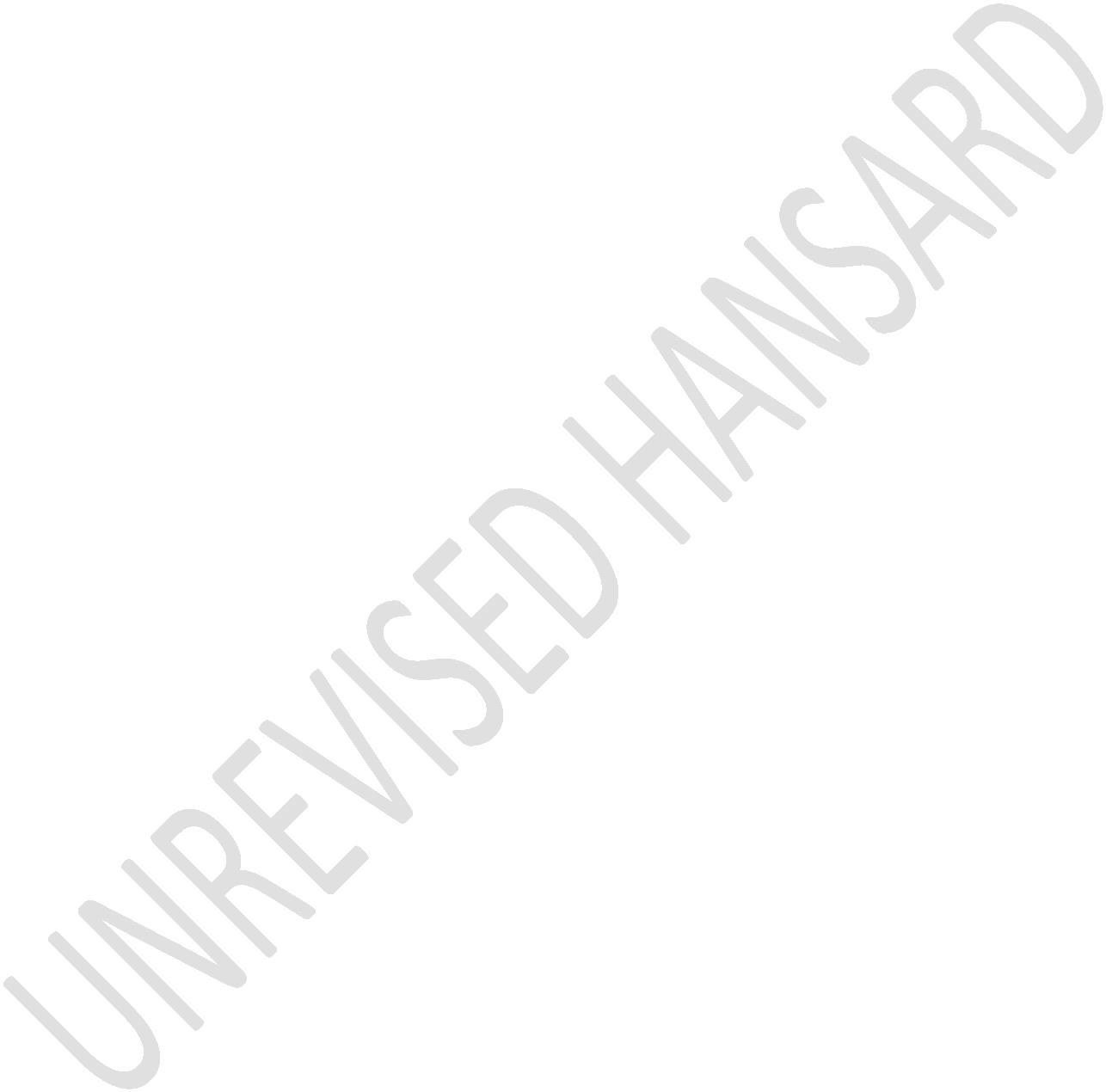 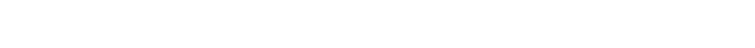 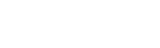 UNREVISED HANSARDNATIONAL ASSEMBLYTHURSDAY, 24 MARCH 2022Page: 114to observe and monitor the progress made in terms ofcompleting the Kusile and Medupi fire power plants, as well associal, economic contribution of these projects in thesurrounding areas.The committee has noticed some positive progress with regardsto Medupi coal fire power plant was 100% complete and this hadbrought some stability to the grid. Moreover, there wasrelative positive progress, since three out of six of thesecoal fire power plants were completed and the remaining threeunits were scheduled to completion towards the end of 2023.Kusile and Medupi continue to face numerous challengesregardless of progress made. For instance, one of the sightedcommon findings reported by the committee with regard toKusile and Medupi were defects which led to unplanned ...[Inaudible.] ... contractors that were involved with irregularcontracts, inflated prices in both coal fire power plants.Another finding especially in the context of Kusile was theliquidity of contractors that install the completion of theremaining three units of the coal fire power plants.UNREVISED HANSARDNATIONAL ASSEMBLYTHURSDAY, 24 MARCH 2022Page: 115The committee has made several recommendations concerningthese findings. Aside from the abovementioned challenges, thecommittee has noticed the investment that Eskom and somecolliery pursued aggressively in order to improve thesocioeconomic outlook of Liphalale and Witbank. This issomething that is commendable as it ensures improvement of theliving conditions of the marginalised people.The oversight visits to SAFCOL has been necessitated by thepressing issue that the entity has a potential to diversifyand expand its production and yet the entity has not done so,that’s far. The stumbling block to SAFCOL diversification andexpansion of its production was access to plantable land thatwas under land claims.Moreover, SAFCOL’ s attempting to advance the ANC-ledgovernment its beneficiation policy call, of improving itsmachinery and technology and to develop downstream industries.These were some of the many findings that were observed by thecommittee.However, SAFCOL was already putting measures in place totackle these findings head-on. Going further, SAFCOL plays acritical role in improving the social, economic conditions ofUNREVISED HANSARDNATIONAL ASSEMBLYTHURSDAY, 24 MARCH 2022Page: 116the surrounding areas of these plantations and operation inMpumalanga, through its investment on social infrastructureand the enterprise development initiative.The committee has applauded the work of SAFCOL and encouragedthe entity to expand its investment and include more youngpeople, women, people with disabilities. The committee willcontinue monitoring in collaboration with the relevant thestakeholders, the implementation of these reconditions in thisreport.The committee has approved this report and submit it to theHouse for consideration. House Chairperson thank you.The CHIEF WHIP OF THE MAJORITY PARTY: House Chair, I move thatthe report be adopted. Thank you very much.Declarations of Votes:Mr G K Y CACHALIA: House Chairperson, I was unable to attendthe oversight visits due to unavoidable circumstances thisone - which were communicated to the chair and accepted by thechair. But I have been comprehensively briefed by my colleaguewho now serves on another committee.UNREVISED HANSARDNATIONAL ASSEMBLYTHURSDAY, 24 MARCH 2022Page: 117Now, let’s attend to the positives first, few as they are. TheSouth African Forestry Company SOC Limited, SAFCOL, is one ofthe least problematic state-owned entities, SOEs, havingreceived a clean audit and is holding its head above waterunlike the rest of the sorry bunch. It is bedding down itscurrent offering and has plans to diversify, and we willfollow this with keen interest. One area however that requiresattention are the plethora of land claims – some outstandingfor 20 years. I trust these will receive urgent attention.This is highlighted in the report.With regard to Medupi and Kusile, it is relatively easy toshowcase newly built power stations and their sheer size andpotential power output is impressive but as we all know thereality, the cost, the actual output and the cumulative effecton the utility’s energy availability factor, EAF is shocking,to use a favourite word of the president.Perhaps you’re unaware that Medupi and Kusile are capable,when running at full capacity, of cumulatively providing 25%of our generation needs. Of course, the reality is lamentablydifferent.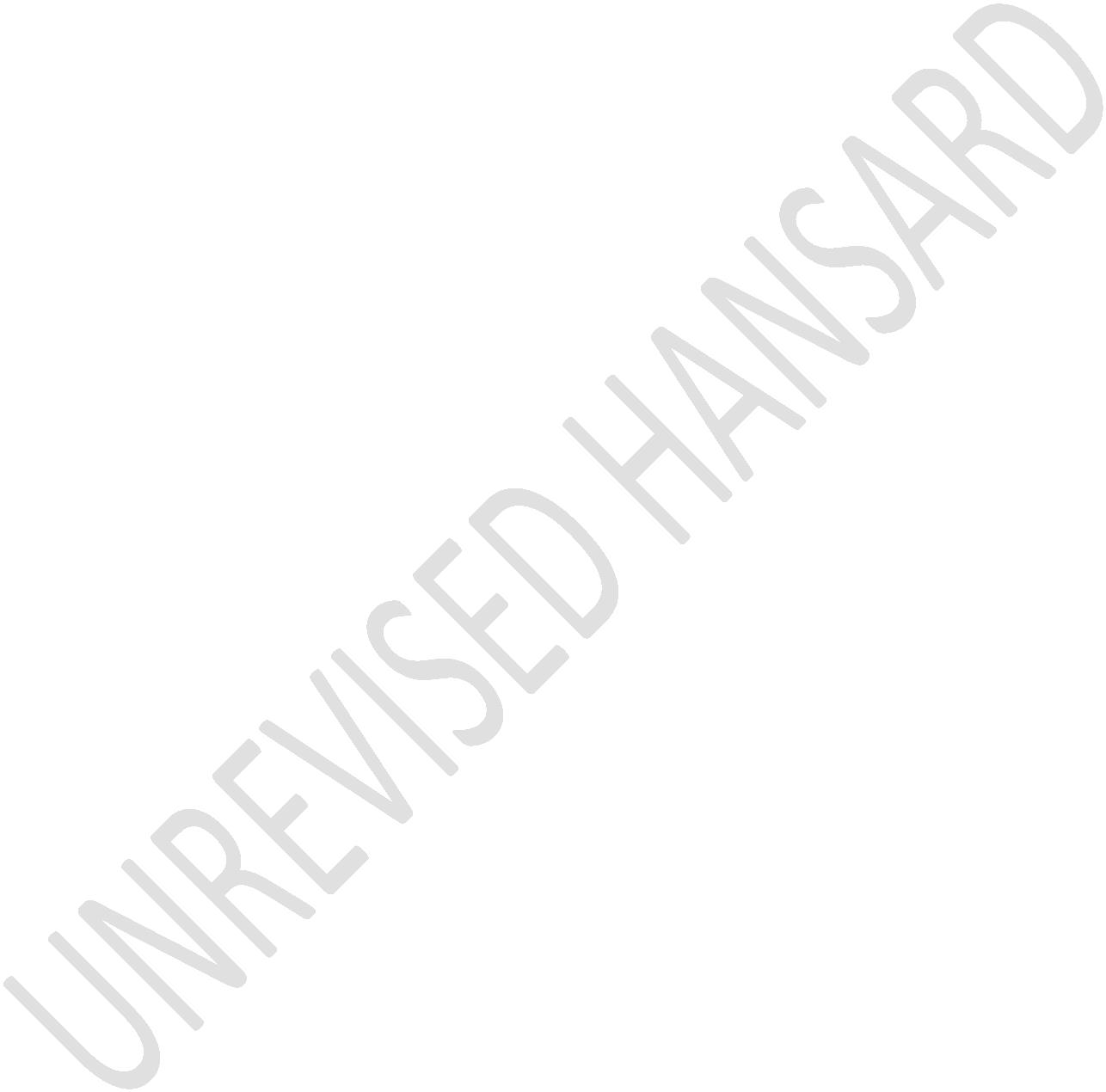 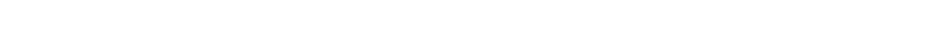 UNREVISED HANSARDNATIONAL ASSEMBLYTHURSDAY, 24 MARCH 2022Page: 118The use of local contractors, while not an outlandish idea,needs to be measured against their financial and operationalcapacity and their competence to deliver. Sadly, this has veryoften not been the case – a consequence of preferentialprocurement, cadre deployment, crony contracts enabled byblack economic empowerment, BEE, and other insane practicesand policies which have got us into this mess.Then there are smaller issues, well, not so small, like theconstruction of 336 units at Kusile, the Wilge township by theLiviero Group that cost of some R620 million – these unitshave never been occupied and remain a decaying ghost land.Runaway and hugely excessive costs, feeding crony arrangementswith the ANC at these two power stations, commissioned withmuch fanfare, have actually underperformed and remain unableto generate a full load with ongoing and frequent planned andunplanned outages.So, the real question is why are we unable to get to a realunderstanding of the problems at these power stations? Why arewe fed platitudes in committee when we suffer a death bythousands of power point pricks that obfuscate the real issuesand shield the culprits from culpability? Why are we presentedUNREVISED HANSARDNATIONAL ASSEMBLYTHURSDAY, 24 MARCH 2022Page: 119on oversight with a fraction of the real problems that besetthe utility’s capacity to provide affordable and availableelectricity to residents, businesses and industry?Given the effect on our economy, it poised to grow at a paltry1,8% this year and the increased demand that will have onelectricity availability. We need to have more robustoversight that answers questions in a full and transparentmanner, enabling the interrogation of plans and profferedsolutions. Where are the gaps, the costings and the timelines?Where is the transparency around contracts and costs?Without these we can continue the charade in committee and onoversight junkets and the country which we are paid to servewill be no wiser. Enough of this command and control. Let’sget to heart of the problem.Now, let me share to you why I am wearing one of my favouritefray ties today. It has little pigs on it and the reason thatI wore it today, to demonstrate the point that you can’t putlipstick on a pig. You’ve got to tell the truth in thetransparent and proper fashion. I thank you.UNREVISED HANSARDNATIONAL ASSEMBLYTHURSDAY, 24 MARCH 2022Page: 120Ms R KOMANE: Thank you very much, Chair. Let us acknowledgethe report by the SA Forestry Company SOC Limited, Safcol.However, we want to put it on record that we are not impressedby the failure of the Minister of Public Enterprises to engagewith other departments on the land beneficiation of peoplethat should place the people and assist them in terms ofdevelopment.There is no dispute that the construction of Medupi and Kusileas mega infrastructure ... was undertaken by ... [Inaudible.]... ask themselves how can we eat, instead of askingthemselves what can we do to ensure that our people haveaffordable and reliable electricity? The project took longerthan it should have. We spent more money than we should have.The work was compromised by poor workmanship, corruption andthe lack of political oversight and accountability becauseeveryone was busy eating.It has become a tradition that every year the portfoliocommittee goes to Medupi and Kusile, comes back and writes thesame report. It has now turned into a fanfare event forMembers of Parliament.UNREVISED HANSARDNATIONAL ASSEMBLYTHURSDAY, 24 MARCH 2022Page: 121We must complete the Medupi and Kusile programme and soon allunits must come on line, the sooner the better. Although thesepower stations may not perform at the planned level, they arestill an essential part of South Africa’s generation capacity.We must do away with the idea that South Africa is going tomove away from coal because some guy called Biden in America,bought by American imperialist finance monopolists, think theyhave the right to decide policies for the rest of the worldwhen they themselves continue to rely heavily on fossil fuels.At our own pace, with our own security, technology, researchand political will, we must find a balanced mix betweenrenewable sources of energy, nuclear and clean technology forcoal. We know that the ruling party does not have the capacityor political will to stand for this because they continue toharass our people and the environment in Xolobene. Therefore,the EFF rejects this report.Inkosi R N CEBEKHULU: Thanks, hon Chairperson. The opportunitycost of Medupi and Kusile power stations is beyond all stretchof the imagination. South Africa is heavily dependent on thesetwo coal-fired power stations. This in an age when SouthAfrica should be investing heavily in renewable energy supply,not only to stave off climate change, reduce our dependency onUNREVISED HANSARDNATIONAL ASSEMBLYTHURSDAY, 24 MARCH 2022Page: 122fossil fuels and to fall in step with what we have agreed oninternationally, but most importantly, to create sustainablegreen energy and literally keep the lights on for current andfuture generations.A decade ago the rand value of the opportunity cost wasestimated to be between R6,3 billion and R10,7 billion peryear. Through you, Chairperson to the hon Minister, what arethe current figures? Have the surrounding communities andsmall, medium and micro enterprises, SMMEs, benefitted interms of job creation, skills development and transformationin general? Why are we still importing parts required? Why arethese not being manufactured locally? Why are substandardboilers being used which is reducing productivity andefficiency at the power stations? Why are standard operatingprocedures not being followed?Redesigning at this stage only indicates poor planning anddesign faults that should have been identified when theproject was started. Who will be held to account for this?Another question is with regard to the amount of graft that isat best painstakingly slow; at worst, not being investigatedand prosecuted at all.UNREVISED HANSARDNATIONAL ASSEMBLYTHURSDAY, 24 MARCH 2022Page: 123Medupi and Kusile are concrete examples of how this governmentconducts its infrastructure build. Scenarios like this playout time and again with government build projects. They remaina burden on the taxpayer and act against the bestsocioeconomic interests of the citizens of South Africa. TheIFP will support the report, subject to all concerns andrecommendations being actioned.Afrikaans:Dr W J BOSHOFF: Agb Voorsitter, ’n mens moet nou nie ’nverslag verwerp net omdat dit die naam Eskom, Medupi of Kusilebevat nie, want dit kan dalk ’n goeie verslag wees en dan moet’n mens dit ondersteun.Ongelukkig is hierdie nie ’n goeie verslag nie, want ’n goeieverslag behoort op sy eie bene te kan staan en vir diewaarnemer of die leser te sê wat gesien is, wat gebeur het,wat daaragter lê.English:Sadly, this report does not do that. In the first place, thereport is really very old news. A little less than two yearsago, the committee visited Medupi and Kusile, and only now dowe consider the report.UNREVISED HANSARDNATIONAL ASSEMBLYTHURSDAY, 24 MARCH 2022Page: 124Afrikaans:Dit is reg. Dit bly baie ou nuus. Die kwessie van wat agterhierdie probleem lê word glad nie verduidelik nie. Kom ons vatonsself terug na 2007 toe. Ons het net ons eerste ervaring metbeurtkrag gehad en toe kom ’n nuwe getransformeerde Eskom metnuwe tegnologie en nuwe kragstasies, en hulle gaan die wêreldwys hoe krag met meer doeltreffende stoomketels en meerdoeltreffende turbines opgewek kan word, want die klomp gemorswat die ou Eskom altyd gebruik het kan nou met nuwe, goeieJapanese tegnologie vervang word.Maar toe werk dit nie want toe dit in 2015 klaar moet wees wasdit nog lank nie klaar nie. In 2019 het die vorige direkteurvan tegnologie by Eskom ’n ope brief geskryf en gesê dat sykennis van die steenkool van Suid-Afrika en die gehalte vanSuid-Afrikaanse steenkool laat hom dink — hy het geen kontakmet Eskom, Kusile of Medupi nie — dat die probleem x, y en zis. Dit gaan daaroor dat ons steenkool eintlik baie stadig isen baie moeilik brand, en dit beteken dat buitelandsetegnologie nie geskik is om ons steenkool te verbrand endaarmee krag op te wek nie.English:UNREVISED HANSARDNATIONAL ASSEMBLYTHURSDAY, 24 MARCH 2022Page: 125Now back to the report. We get a whole list of things whichare worked on. [Interjections.]Mr M A TSEKI: Chairperson, we are disadvantaged in terms ofthe language ... the interpreters ... probably the virtualinterpretation is not possible or what? I don’t know.The ACTING CHAIRPERSON (Mr Q R Dyantyi): Just pause, honmember. Just sit. Can the Information Technology, IT, ...attend to that urgently? Interpretation please.[Interjections.] Thank you. Let’s proceed.Dr W J BOSHOFF: I’ll even try to use some English because Ionly have 40 seconds left and I think I have enough Englishfor 40 seconds. [Laughter.]When we see this report, it lists a few things which arereworked, which are repurposed in these power stations, andthat is exactly the list that the ex-director of technologysuggested should be done. Now we have two power stations whichshould’ve been completed by 2015 but in 2021 it was nearlycompleted, and then it exploded after the report. It should’vecost 160 billion dollars but it does ... R450 billion. ItUNREVISED HANSARDNATIONAL ASSEMBLYTHURSDAY, 24 MARCH 2022Page: 126should’ve worked at 80% capacity but now it is at 70%. Andsadly, my time and my English is gone.Mr S N SWART: Hon House Chair I must say Mr Boshoff makes somevery interest as well. I think when one has regard to thisreport, it does raise a number of very interesting aspects.One does bear in mind that the report was tabled on 29November 2021 and that is an interesting time because threeyears prior to that on 28th November 2018, the PublicEnterprises Committee of the previous Parliament tabled itsextensive oversight report into Eskom. I represented the ACDPin that inquiry, and a lot of the evidence that we heard ofmalfeasance, corruption was then referred to the ZondoCommission which has been dealt with by it.Now, what is good news arising from the report and arisingfrom subsequent developments yesterday, I’m reporting from aJustice Committee perspective, the National ProsecutingAuthority arising from state capture took a preservation orderagainst Optimum Coal Mine and the Optimum Coal Terminal. Thatwas at the heart of the problems at Eskom and it cannot beignored. This is the biggest success in the NationalProsecuting Authority, NPA’s history, R3,4 billionpreservation order of a Gupta company Tegeta. If you read theUNREVISED HANSARDNATIONAL ASSEMBLYTHURSDAY, 24 MARCH 2022Page: 127research and will come out in the findings, this is to becommended.However, getting back to this report, which is to a largedegree very useful in as much as it refers to a number ofaspects related to cost overruns and yes Mr Boshoff, thoseissues have been raised previously. I think what ishighlighted here is that cost overruns have resulted inincreased load shedding which is implicated and referred to inthis committee report.What is also very interesting is when it comes to the reporton the Kusile issue, the committee states categorically thatit is appalled by wasteful expenditure that was incurred invarious aspects, including the costs of the project for theartisans escalate from R260 million to R800 million. That itappreciates the steps that have been taken to blacklistcompanies to recover funds that have been lost, and thatexample I gave of the Tegeta preservation order is an attemptto recover those funds.What is amazing and I think the committee also highlights thisis that, Eskom has not got a water use license for Kusile. Howcan you have a power station of that size without the waterUNREVISED HANSARDNATIONAL ASSEMBLYTHURSDAY, 24 MARCH 2022Page: 128use license? Then, the focus on the conveyor belt is to bewelcomed as opposed to trucks riding the coal. From the ACDP’sperspective, we will support the support I thank you HouseChair.Mr N L S KWANKWA: House Chair, thank you very much.IsiXhosa:Namhlanje ingathi ...English:... I am Father Christmas. The UDM supports the report.IsiXhosa:Naku ukwenzeka ...English:... Chairperson, I think there are several issues that requireserious consideration and attention. The first one obviouslyhas to do with the fact that, I don't think - I think managerswould be conflicted somewhat when they’re expected toinvestigate cost escalations in projects, as some of themmight have benefited from that. We need to broader -yes, weneed a broader investigation to check because the costUNREVISED HANSARDNATIONAL ASSEMBLYTHURSDAY, 24 MARCH 2022Page: 129escalations as we know if we are saying we had a problem withthe state capture in the past, I am sure there are people whobenefited from those cost escalations. The other issue is: Idon’t understand why for an example here in South Africa when...IsiXhosa:... umbane ubucima namagosa ayintloko olawulo emnyamabesingxola, kude kupapashwe neziqinisekiso zabo zemfundoabantu bethandabuza nokuba bayakwazi ukuthetha isiNgesi. Xaeli igosa eliyintloko lolawulo likhoyo limhlophe, kufunekakwenziwe ntoni kuba umzekelo andithi nokuba ...English:... we come across as being very condescending at times andpatronizing on TV when explaining the issue of load shedding,he gets away with it.IsiXhosa:Sayenza loo nto naseposini, laa mlungu wayephethe phaya deyatshona kuba emhlophe ndimnyama mna, wamana ukunconywa.Andithi kunjalo? Kutheni? Andonqeni nto mna.English:UNREVISED HANSARDNATIONAL ASSEMBLYTHURSDAY, 24 MARCH 2022Page: 130The other issue here has to do with local contractors. Overthe past couple of years, I have dealt with many complaints...IsiXhosa:... apho abantu besithi bayacalulwa abantu abasuka kwezinyeiindawo ...English:... by the subcontractors in particular.IsiXhosa:Ukuba basuka kwaZulu-Natal okanye eMpuma Koloni kwayebathethat iilwimi ezingezizo ezaphaya ... [Uwele-wele.]Ndithetha nabantu bethu kakolu ngoku, andithethi nani. Bamanebesithi abantu bakuthi xa besifa phaya umntu esithi ndithethaisiXhosa, axelelwe ukuba awunguye owalapha awukwaziukuphangela apha. Umntu athi uthetha isiZulu akhutshweemsebenzini kufakwe umntu wasenantsikeni ngokungathi abangaboabantu baseMzantsi Afrika. Kuyafuneka ukuba siziphendulisengakumbi ezi nantsika.English:UNREVISED HANSARDNATIONAL ASSEMBLYTHURSDAY, 24 MARCH 2022Page: 131The other issue here has to do with the arrogance of the EskomBoard all the time. You will recall Chairperson of theStanding Committee on Appropriations that even when we went tothem, they did not come to one of our meetings. We had topostpone it because they were not present. But, when we had togive them a special appropriation, they were all present herein Parliament.IsiXhosa:Bafika begilana ngamadolo apha besesenza ngathi singooThixobasemhlabeni, befuna imali. Xa imali ingekho baphindabangasiboni njengeenkokeli zabo.English:It is an issue most of these entities take us seriously...IsiXhosa:... xa kufuneka imali kuzo.English:Obviously if we don’t consider the impact in the long run ofthese independent power producers, IPPs on the financialsustainability of Eskom, we will have a problem because theUNREVISED HANSARDNATIONAL ASSEMBLYTHURSDAY, 24 MARCH 2022Page: 132taxpayers made a lot of investment on these coal powered powerstations.IsiXhosa:La nto ithethwa nguMphathiswa uMantashe yinyaniso ...English:... whether they like it or not. It is a just and a slowtransition because the country invested money there, unless...IsiXhosa:... nifuna ukuqhathwa ngabantu baphesheya …English:... with their agendas. Thank you.The ACTING CHAIRPERSON (Mr Q R Dyantyi): Thank you. The ATM!GOOD!Mr B HERRON: House Chair, we have no declaration. Thank you.Mr C M H SIBISI: House Chair, the NFP notes the report of theportfolio committee and welcomes its recommendations. HouseUNREVISED HANSARDNATIONAL ASSEMBLYTHURSDAY, 24 MARCH 2022Page: 133Chair these two power stations have legacy issues that haveparalysed this country over the years. It is frustrating thatthere is hardly anything positive to say about Eskom, wordslike incompetence, incapacity, corruption, irregularexpenditure, fruitless and wasteful expenditure, deeplyassociated with this entity and its power station. One isalmost certain that we are sounding like a broken record whohad the public when we shed light on these issues in thishouse.The NFP shares the sentiments of the portfolio committee onwasteful expenditure that occurred the incomplete projects tobuild flats to artisans. The construction of the flats did notserve the purpose and have seen costs escalating fromR260 million to R800 million. The contractor involved in theconstruction of the flats was Liviero Group (Pty)Ltd. It isreally disturbing that there are companies awarded contractsworth millions to billions but cannot deliver yet monies havebeen paid, but our people and businesses are suffering greatlyfrom high electricity tariffs and load shedding.House Chair, have you noticed how companies that end up beingincompetent to deliver are often paid within the prescribedperiod? But, those that do the work and deliver are always atUNREVISED HANSARDNATIONAL ASSEMBLYTHURSDAY, 24 MARCH 2022Page: 134the back of the queue to receive their payment from state-owned entities, SOEs and departments. South Africa needs tostart having an honest and open conversation about itsdirection. Let us not leave this up to the government anymore.Let us stand up ...IsiZulu:... sizwe sakithi, silwele ikusasa lethu nelezwe lethu.Asibonge, Sihlalo weNdlu.Ms J TSHABALALA: Good afternoon, hon House Chair. Let meacknowledge the Chief Whip of the Majority Party, hon PammyMajodina. Quickly, DA, you can keep your time meneer (sir), Idon’t think it’s a problem. What becomes a problem is not whenyou are here in the oversight and the next thing you come andrehearse other speeches. Here it’s about a report that we didan oversight last year.However, all those things that were mentioned here bears noreference to this debate. But it’s fine, it’s allowed. - Youmight have issues with the skin colour or what a view. I amsure you can find a better way where you can put it. And, nexttime say it in English so that others can also hear it. Ithink it’s quite important, I heard you I don’t have a problemUNREVISED HANSARDNATIONAL ASSEMBLYTHURSDAY, 24 MARCH 2022Page: 135but I think it’s quite important to do that. Just speak inEnglish.By the way, the Eskom Board does not have a problem. Theywould always come to the Portfolio Committee of PublicEnterprise, and its Minister and Deputy Minister. If you needthem, call us, we can really give them to you. They have nevergiven us an attitude that you relate. So it’s unfortunate.I think what is important for me is what the IFP says. Inkosisaid something about the issue of land claims. It’s quiteimportant, hon Sikwatsha is here. It is there in our committeein so far as our report, it’s something that you really haveto look into in terms of your department collaboration. Thismatter must be attended to with the urgency it deserves. Ithink that is something positive, I gather. The rest, hello!As public enterprise, we want to table to you our oversightvisit that we did for Eskom Kusile, Medupi power stations andSAFCOL, highveld in Mpumalanga operations. The oversight visitto Eskom occurred from 21/22 June 2021. And the one for SAFCOLhappened on 23/24 June 2021 respectively.UNREVISED HANSARDNATIONAL ASSEMBLYTHURSDAY, 24 MARCH 2022Page: 136Since 2007, the ANC-led government has incurred investmentcosts aimed at addressing power infrastructure needs a newgeneration capacity to meet the increasing electricity demandsin South Africa. Kusile and Medupi, the third and the fourthlargest coal fire power plants in the world with a combinedcapacity of around 9,6 gigawatts, will add a value to Eskom,install generation capacity once all the units of this coalfire power plants are brought in line and subsequentlyincreased the supply electricity.Although government investments and private funding which hasled to Eskom increase debt. And, debt to equity ratio was madeavailable for the development of Kusile and Medupi. Due todelays, both coal fired power plants took longer to completeat the time when there was a strong demand for electricityfrom the millions of previously marginalised South Africanswho are now connected on the national grid.The oversight visits to Kusile and Medupi were undertaken withthe aim of ascertaining the causes of delays in the completionof coal fired plants as well as the socio economiccontribution ... [Inaudible.] ... Particularly transformativeinitiatives such as support to small and medium enterprises,UNREVISED HANSARDNATIONAL ASSEMBLYTHURSDAY, 24 MARCH 2022Page: 137skills development and job creation of this project in thearea where they are located.With regard to Medupi, the building of coal fired plants was100% complete and the estimated cost was R145,6 billion. Butthe actually money spent was R123,0 billion, and it somethingthat we also noted as the portfolio committee as of May 2021.In June 2021, the headcount of Medupi was constituted by 2 499contractor employees and 301 Eskom employees. This was asignificant decline from 16 797 employees in 2013. WhilstMedupi was 100% complete, there was outstanding work to bedone inside and outside the coal fired power plant includingbut not limited to the rectification of the boiler defectsresolving the AVR’s faults and the completion Ash DisposalFacility and Coal Stockyard facilities which were partlyresponsible for the persistent decline in the performance ofMedupi.I want to quickly respond to the issue around the number ofbuildings that really took place with regards to Medupi. Withregards to Kusile, 1 - 3, were completed between August 2017and May 2021. Whereas the remaining units 4 – 6 were expectedto be completed between June 2022. So, you can wait, we areUNREVISED HANSARDNATIONAL ASSEMBLYTHURSDAY, 24 MARCH 2022Page: 138still going to June 2022, FF Plus, just look forward to it.With reference to unit 4 - 6, you will see. So check it inJune if it’s there.Ascertain that the three main courses of delays because ofCOVID-19, and it is a reality. It took us two years and itreally took the department aback. The impact of contractorsgoing into liquidation and business rescue and the delays inthe turnaround time for procurement cycle. However, progresson the ongoing units was above 90%. And, this serves as anindication that Kusile will reach its full potential andprobably reduce Eskom costs on running the diesel dependentopen cycle gas turbines in 2023.I want to quickly say about South African Forestry CompanySAFCOL, we have really noted the progress SAFCOL has done.Indeed, it has become a very stable entity at this point. Ithas recorded over a quarter R4 million and R7,3 million ayear. SAFCOL adds 68% shareholder compact target that havebeen reached to date. And 80% targets record about R166million profit that we have ... [Inaudible.] ... in withSAFCOL, due to favourable number of market share. I think thatis something that we need to commend SAFCOL. We can clap handsSAFCOL come on. They keep on saying something everything isUNREVISED HANSARDNATIONAL ASSEMBLYTHURSDAY, 24 MARCH 2022Page: 139wrong with state-owned enterprise, SOEs. SAFCOL is a goodstory that we are dealing with.At this point, with regards to it, the committee has visitedthe entity plantations such as Belfast Plantation. And, thekey take away from this was that SAFCOL has not yet advancedthe ANC-led government beneficiation policy goal, in the sensethat there was limited investments in the manufacturing andexporting of finished products going furtherSAFCOL also struggles to get to access to plantable land toexpand its production and create more job opportunities.Hence, we are saying that this is one of the areas that wewould want to employ Department of Public Enterprise, DPE, towork with the rural development to ensure this becomes areality.SAFCOL was committed to the investment in Samuel’s Plants andthe committee engage land owners claimants including MapulaneTribe, to respond to the beneficiation and land accesschallenges. Apart from these challenges, SAFCOL hascontributed towards socioeconomic development in thesurrounding communities of its plantations and operations inMpumalanga. For an example, SAFCOL has built Harmony HillUNREVISED HANSARDNATIONAL ASSEMBLYTHURSDAY, 24 MARCH 2022Page: 140Clinic for the community. The committee supports the reportand I table it. Thank you.CONSIDERATION OF REPORT OF PORTFOLIO COMMITTEE ON TRANSPORT ON2021-22 FIRST QUARTER EXPENDITURE OF DEPARTMENT OF TRANSPORTMr M J ZWANE: Thank you Chair for allowing me to introduce thereport of the Portfolio Committee on Transport on 2020-21first quarter expenditure of the Department of Transport,dated 17 August 2021. The report on the department 2020-21first quarter expenditure was adopted by the portfoliocommittee on 17 August 2021. In 2021, the main allocation ofthe Department of Transport stood at R62 billion, which wassubsequently reduced to R57,4 billion during the supplementarybudget.During the same period the department underspend byR291,9 million of the allocated budget. The underspending canbe attributed to the following factors: Covid-19 pandemic,non-filling of vacancy funded posts ...The TEMPORARY HOUSE CHAIRPERSON (Mr Q R Dyantyi): Take apause, hon Zwane. Just take a seat, hon Zwane. Hon members, wecannot hear the member introducing this report. You are notUNREVISED HANSARDNATIONAL ASSEMBLYTHURSDAY, 24 MARCH 2022Page: 141heckling or interjecting, you are speaking aloud which is notallowed. We will not repeat that. Hon Zwane, please continue.Mr M ZWANE: ... less travelling and less legal advisoryservices to mention just but the few factors. Whilst we allcan understand that little could be done to mitigate theeffects of Covid-19 pandemic, the committee believes a lotcould have been done to fill the funded critical posts as thisis a matter emanating from a few years. The matter hand has anegative effect if left unattended by the Department ofTransport as it does not only have a negative impact onspending but the direct impact on service delivery also.The department has scored high in terms of its key performanceareas though the committee felt that the department could havedone more as a number of critical projects in differentprogrammes could not be implemented. This will include, butnot limited to projects that would have improved the state ofour roads, especially rural roads.The committee further noted that the above score although muchappreciated did not translate to the actual delivery on theground as part of the deliverables wherein set by criminals,especially in the rail sector. The department has to deal withUNREVISED HANSARDNATIONAL ASSEMBLYTHURSDAY, 24 MARCH 2022Page: 142the next to non-security existence in all our sector and avoida further loss of infrastructure in the rail sector. While theSA National Roads Agency, Sanral, has done well in maintainingroads under its jurisdiction the committee acknowledges.Things cannot be said about most of the provincial roads,which are not falling under Sanral. A lot of work has to bedone by the department in this regard.This report therefore, seeks accountability from an oversightover the department and therefore makes importantrecommendations, like the department needs to report on aquarterly basis on the progress made in addressing vacancies.It also seeks the key performance areas to be linked to socialdelivery and the result must be seen in improvement in thetransport system on the ground.While the department has done much progress under difficultconditions with the transport sector dysfunctional during theCovid-19 pandemic this report reflects that there is stillmuch work to be done by the department in ensuring efficiencyand effectiveness thereby creating an affordable transportsystem.UNREVISED HANSARDNATIONAL ASSEMBLYTHURSDAY, 24 MARCH 2022Page: 143The committee seeks for such progress constantly as that iswhat our people voted for in the first place, a better lifefor all. The committee hopes that this report will also beadopted by the National Assembly, including the committee’sobservations. Thank you, Chair. [Applause.]The CHIEF WHIP OF THE MAJORITY PARTY: House Chairperson, Imove that the Report be adopted. Thank you.Declarations of vote:Mr C H H HUNSINGER: House Chair, inside of what transpired inthe budget cycle since quarter one until now provides theunique opportunity to evaluate and comment on whether thisstart-up of the 2021-22 transport budget cycle was impactfulor not.This year also marks 10 years since the launched of theNational Development Plan, NDP, and nine years before the dateline of the commitment of this ANC government to effectivelyaddress poverty and reduce inequality - 2022 being the halfway mark towards realising vision 2030 in creating a decentstandard of living for all.UNREVISED HANSARDNATIONAL ASSEMBLYTHURSDAY, 24 MARCH 2022Page: 144In this quest, transport has been earmarked as the crucialenabler and vital gain changer. Each budget cycle and expenseevaluation, therefore, should be measured as a building blockof vision 2030.In addition, the portfolio committee is entrusted with notonly budget but also considerations of Strategic and AnnualPerformance Plans, including all the entities that fall withinthe control of the Department of Transport.Fixing roads should be central in the aspiration to improvepeople’s life, given the fact that unlocking opportunities areclosely related to mobility. Budget allocations to the threespheres of government will therefore be core in for example,fixing surfaces and potholes.While most budget and expense report would show 100% spend and100% of Kyoto Protocol, KP, targets achieved, a huge underlinediscrepancy has been created. The Sanral looks after 21 000kilometres of road and in five years their budget increasewith the staggering R12 billion. On the other hand, our nineprovinces combined looked after 273 000 kilometres of road.UNREVISED HANSARDNATIONAL ASSEMBLYTHURSDAY, 24 MARCH 2022Page: 145Yet, they combined budget to fix roads increase by a mereR4 billion.The Sanral is favoured put differently. In the last five yearsSanral available budget to fix roads has increased by R600 000per kilometre while the budget increase budget for thecombined provinces enlarge by only R18 000 per kilometre bothover the same last five years.Minister Mbalula, you and your department cannot be seriousabout fixing roads, poverty and inequality when it is clearthat you are favouring Sanral and treating the only vehicleusers. You cannot be serious about creating an enablingeconomic environment when truckers need to drive next to theroad to safe a tyer and struggle to be on time within thedelivery. The ANC has deserted road users.Minister, you get irritated with me when I say you sleep up inrenewing the security contracts and protection services toguard our railway infrastructure around August 2019. Thisbeing months before Covid and lockdown when most trains wererunning and the rail infrastructure functional.UNREVISED HANSARDNATIONAL ASSEMBLYTHURSDAY, 24 MARCH 2022Page: 146The TEMPORARY HOUSE CHAIRPERSON (Mr Q R Dyantyi): Take apause. Please, pause. Take a seat. Please, take a seat.Serjeant-at-arms at and ICT, please remove hon AnastasiaMotaung. Please remove him. Thank you very much. Go ahead, honmember. [Applause.]Mr C H H HUNSINGER: Thank you, House Chair. Without protectionbillions of rail and infrastructure was stolen and vandalisedto gloom. The fact is that this has forced millions of peopleto use much more of their expenses to the public transport. Onaverage, 40% more of disposable households’ income now goestowards traveling cost. Before this was spent on family,children, nutrition and making a home of a house. It was notonly the Passenger Rail Agency of South Africa, Prasa,employees without transport as a means to get to work.Shamefully, Prasa currently operates with seven roads vehiclesfor every moving train. The ANC has deserted the passengersand the rail commuters.Similar and more examples can be made about aviation, maritimeand general public transport. Any statement therefore by theANC of transport being the backbone of the economy should bemeasured by the spineless manner which it is managed.Transport as the potential can only be realised and fixed byUNREVISED HANSARDNATIONAL ASSEMBLYTHURSDAY, 24 MARCH 2022Page: 147the DA in government and in control of budget and allexpenses. I thank you. [Applause.]Mr M M CHABANGU: Thank you, Chairperson. Chairperson, thefailure of the Department of Transport to fill vacancies hasbecome the norm. It is no wonder that out of the 35 targetsthat the department has set for themselves only 26 wereachieved. How does the Department of Transport or any otherdepartment for that matter function with 173 vacant posts? Thedepartment is comically handicapped and cannot even meet thetargets they have set for themselves.The Shova Kalula bicycle programme ordered, was rolled-out onprint 2001, with the aim to ... [Interjections.] ...Ms J TSHABALALA: Thank you so much, hon House Chair ... I didraise my hand my darling, thank you ... yes, my hon, yesDeputy Chief Whip. House Chair, I was just raising this on apoint of order that the member of the EFF, if he can switchoff his microphone. I think his camera is a bit disturbing interms of following, but we can see that he is using transport.If he can switch off the microphone so that we canconcentrate, the video rather.UNREVISED HANSARDNATIONAL ASSEMBLYTHURSDAY, 24 MARCH 2022Page: 148The ACTING HOUSE CHAIRPERSON (Mr Q R Dyantyi): Thank you, honTshabalala. Please, reposition yourself and your camera. Youmay go ahead.Mr M M CHABANGU: The Shova Kalula bicycle programme wasrolled-out in 2001 with an aim to deliver 1 million bicycle by2030. It is 21 years later, only 100 000 bicycles have beendelivered so far. It means that by the time the ruling partydelivers the last bicycle to the deserving recipients of thisprogram many would have gotten married, raised families ordead. The ANC government boost about having introduced scholartransport, but thousands of school children in the rural areaof KwaZulu-Natal and the Eastern Cape, let alone the FreeState, are still walking long distance to school.The taxi industry was promised by the Minister of Transportthat subsidies for the for the minibus taxis will beimplemented by the 2021 April, but there is no mention of theformalisation of the taxi industry in the Report. The failureof the ANC government to provide; a safe, reliable, accessibleand affordable public transport, is once again evident asthere are areas where the most affordable and mover ofmillions of commuters are not functioning.UNREVISED HANSARDNATIONAL ASSEMBLYTHURSDAY, 24 MARCH 2022Page: 149Poor South Africans are spending a bigger portion of theirhard-earned income on expensive transport. We know that theblame will be shifted to looters or rail tracks. Before theruling party does that, they must tell us as to how muchPassenger Rail Agency of South Africa, Prasa, spends onsecurity and why the looting of rail tracks continues andunabatedly despite the security measures that are in place.The EFF therefore, reject the Report with intent. Thank you.Mr K P SITHOLE: Thank you, hon Chairperson. This departmentneed to address the main shortcomings of our transport sectorsin South Africa. Recently, the Minister informed StandingCommittee on Finance, Scopa, of the 3 000 ghost employees thatPassenger Rail Agency of South Africa was paying anothergovernment and grant corruption schemes. This Report deal withthe period in which all South Africans were suffering due toextended period of lockdown. Our economy was in decline andexpenditure by government was reprioritised.The high volume of ghost employees cannot be swept under thecarpet. We therefore call for a full investigation of allimplicated parties with the full application of law. The poorpeople of this country cannot continue any longer under thisadministration and department due to lack of will in dealingUNREVISED HANSARDNATIONAL ASSEMBLYTHURSDAY, 24 MARCH 2022Page: 150with corruption. The cost of transportation is rising thepoint where all South Africans are being shot by highassociated cost as well as the generally increase in cost ofliving as a result.If there were no corruptions government could be able to easethe burden of poor consumers and businesses. They would beable to subsidise fuel, transportation costs and transporttaxes and they would not have to spend such large amounts ofour income on transport. The government would also be able toprovide some relief of toll road fees which also had added tothe high cost of living. While we are discussing all tollroads we must mention the promises made by the Minister andPremier of Gauteng that they will find a model of scrapping e-tolls entirely.Again, with corruptions programmes such as these could not bepaid for by the government. The Minister must commit to a datenow and tell us what he intends to do about the e-tolls beforethe public is becoming frustrated and force him into answerson their terms. Finally, the issues of nonpayment ofsuccessful claims to Road Accident Fund need to be resolvedwith immediate effect. There are a number of complaints bypeople who have been notified on their successful claims yetUNREVISED HANSARDNATIONAL ASSEMBLYTHURSDAY, 24 MARCH 2022Page: 151still to be paid out. Once again, the Minister must brief uson reason as to why these claims have not been settled. TheIFP do support the Report. Thank you.Mr P MEY: Thank you, Chairperson. I have a connection problemso I will not use the video.Afrikaans:Gedurende die 2021-22 Begroting is ’n bedrag van R66,7 biljoenaan die Departement van Vervoer toegeken. Die Departement vanVervoer is verantwoordelik vir verskeie entiteite en as gevolgvan die verval sal ... [Onhoorbaar.] ... bedrag op die stadiumnie genoeg wees ... [Onhoorbaar.] ... jammer, vir diefunksionering van die ... [Onhoorbaar.] ... entiteite nie. Dierede is dat infrastruktuur verouderd en vernietig is, en datonderhoud nie op ’n gereelde basis geskied het nie. In baiegevalle is poste nie eers gevul nie, wat ’n belangrike rol konspeel om beter beheer toe te pas. Die fondse is beskikbaarmaar die departement sleep voete met die aanstellings. Dit iswel bekend dat lande met ’n goeie vervoerstelsel ook van dierykste lande ter wêreld is. Ons vervoerstelsel het dieafgelope jare so verswak dat dit moeilik sal wees om dit weerin ’n goeie werkende toestand te kry.UNREVISED HANSARDNATIONAL ASSEMBLYTHURSDAY, 24 MARCH 2022Page: 152’n Goeie vervoerstelsel is die slagaar van ’n groeiendeekonomie en dra by tot verskeie ontwikkelings, om maar nettoerisme wat een van die grootste werkgewers in Suid-Afrikais, as voorbeeld te noem.Wat padvervoer betref is die SA National Roads Agency, Sanral,[SA Nasionale Padagentskap] werklik ’n uitsondering en ligpuntdeurdat hulle die nasionale paaie in ’n goeie toestand hou. Op’n provinsiale vlak is die meeste paaie in ’n swak toestand enword die fondse wat aan provinsies toegeken is nie vir daardiedoel aangewend nie. Dit sal goed wees as Sanral ook daardiefunksie kan oorneem.Swak paaie belemmer ekonomiese groei en op die gebied vanlandbou ly die boere miljoene rand se skade as gevolg van swakinfrastruktuur. Duisende rand word aan die herstel vanvoertuie bestee wat boere eenvoudig nie kan beskostig nie.Vrugteboere ly ook miljoene rand se skade met die kneusing vanhul vrugte op die swak paaie. Dié geld kon landbouers eerdergebruik het om meer werk te verskaf.Die goedkoopste manier van reis in Suid-Afrika is per treinmaar weens die swak omstandighede waarin die treinstelsel hombevind, skakel passasiers oor na padvervoer, wat Suid-AfrikaUNREVISED HANSARDNATIONAL ASSEMBLYTHURSDAY, 24 MARCH 2022Page: 153juis nie wil hê nie. Die grootste oorsake vir dié swaktoestand is diefstal, verouderde infrastruktuur en beheer.Elektriese kabels word daagliks gesteel en daar word niegenoeg gedoen om dit te verhoed nie, wat dan veroorsaak dat alhoe minder treine beskikbaar is. Dié tendens word dus oorSuid-Afrika waargeneem. Sekuriteitsbeamptes is nie dieoplossing nie en die VF Plus het al verskeie kere in dieportefeuljekomitee daarop gewys dat daar na diespoorwegpolisie teruggekeer moet word.Op ’n besoek aan Mamelodi is daar gevind dat daar ondernormale omstandighede 45 treine per dag beskikbaar is. Tydensons besoek het slegs ... [Onhoorbaar.] ... diesel treine perdag geloop as gevolg van die feit dat elektriese treine weenskabeldiefstal nie gebruik kon word nie. Dit plaas net meerfinansiële druk op die armes in ons land.Indien die regering ernstig is om weg te beweeg van padvervoerna spoor, sal daar dringend opgetree moet word. Die verval vanspoorwegstasies is skokkend en is maar net ’n bewys datsekuriteitsbeamptes nie die antwoord ... [Tyd verstreke.]Mr C M H SIBISI: House Chair, the NFP welcomes and notes thereport of the portfolio committee. We want to find out whatUNREVISED HANSARDNATIONAL ASSEMBLYTHURSDAY, 24 MARCH 2022Page: 154the department is doing about the striking E-hailing drivers.In Pretoria a firearm believed to belong to a police officerwho was not on duty at the time was discharged, fortunately noone was hurt. House Chair we want to shed light on moreimportant issues around the E-hailing services offered byBolt. We have received so many complaints and allegations fromwomen all over the country, who have been attacked, robbed,raped and killed while using Bolt services. There may beothers but the quantity and the quality of allegations havecome from Bolt users are disturbing, yet the country is silenton this matter. A female Bolt user shared her experience onher social media recently you saying, I quote:A Bolt driver and raped my friend last night. Strangledher half to death and took her virginity. Bolt doesn’tcare about our safety. Their Instagram page is filledwith people complaining about assault. and they have donenothing about it.Miss Anele Mdoda requested to have the Chief ExecutiveOfficer, CEO of Bolt on her morning radio show to discussthese many allegations. We as Parliament need to start takingthis matter seriously and do something about it. We can shareso many of these allegations with the House. But moreUNREVISED HANSARDNATIONAL ASSEMBLYTHURSDAY, 24 MARCH 2022Page: 155importantly, Bolt must be summoned to Parliament to accountfor these allegations and what it is doing about them. Allrelevant stakeholders must be part of this engagement. This isa matter of utmost importance and we are calling on theDepartment of Transport in partnership with SA Police Service,SAPS to begin a process to look into this, otherwise anotherprotest may be coming. I thank you House Chair.Mr L N MANGCU: House Chairperson ...IsiXhosa:... okwangumtshana wasemaMfeneni, ...English:... Chief Whip, Ministers, Deputy Ministers, hon members,colleagues, Tasha, fellow South Africans. Thank you for theopportunity House Chair to stand before this august House. Onbehalf of the ANC, we support this report that has been tabledhere in this House.This report is a report that has been presented to theportfolio committee which is a 2021-22 first quarter report.It is not what many of my colleagues stood here and spokeabout. Whilst they were raising a couple of important issues,UNREVISED HANSARDNATIONAL ASSEMBLYTHURSDAY, 24 MARCH 2022Page: 156but I think it’s important that colleagues understand what weare here for. It is a first quarter report of the 2021-22financial year. I think hon Tasha on my left will help indoing some induction of what we are supposed to do.My colleague in the NFP, I think the first thing you should dois to attend committee meetings. It will really assist youbecause you will not come here and tell us about E-hailingservice, strikes and everything because that is not the matterwe are debating. Are we not concerned about what is happening?Yes, we are, but maybe you should propose a debate that all ofus can go and debate the similar things, so that you don’ttalk about E-hailing while we are talking about a quarterreport. [Applause.] So, we truly appreciate the things you areraising today, but they are irrelevant for the debate today orhere.My colleague in the FF Plus hon Mey, I think that I think, yesa couple of things he has been very passionate about what ishappening there. And again, to my colleague I think maybe outof frustration those issues should not be raised in thequarter report that is here. I am sure there is ample time atleast you attend portfolio committee, and you raise all thesethings. To my colleague hon Sithole and I think my colleagueUNREVISED HANSARDNATIONAL ASSEMBLYTHURSDAY, 24 MARCH 2022Page: 157hon Hunsinger, raised the issue of costs of transport which Ithink all of us agree about, and it's something that theportfolio committee is seized with, and in this report it issome of the things that are highlighted as concerns that thedepartment should be addressing.To my colleague hon Shabangu, who I really like, he lovestransport because even when he comes to make a declaration, heis in a mode of transport ...[Inaudible] ... a question thanthat one to show that you are really in a Portfolio Committeeof Transport. I think he raises some fundamental issue ofscholar transport. Once more, the report deals with that.House Chair, the report really or the department has got sevenprogrammes, which is where we should have been talking to ascolleagues. The issue of the administration, the filling ofpositions the chairperson has highlighted, we implore thedepartment to really fast track the issue of feeling ofpositions. The issue of integrated transport planning, whichmany know is the Bus Rapid Transit, BRT also has been aconcern in that year. The spending was in that quarter 12,5%lower than projected. What is of concern is that theseprojections are projections set by the department. Nobody setsprojections for them. So, we expect them to adhere to theUNREVISED HANSARDNATIONAL ASSEMBLYTHURSDAY, 24 MARCH 2022Page: 158projections that they’ve set for themselves. We continue tomonitor that.On rail transport, a lot has been said about rail and weremain concerned about what’s happening within the space ofthe Passenger Rail Agency of South Africa, Prasa and the movefrom rail as my colleague hon Mey said, from road to rail issomething that we implore the department to seriously take toheart. On the issue of road transport once more, there was a1,1% lower expenditure than projected and amongst others, wewere told that there is slow spending in the Road TrafficInfringement Agency or Administrative Adjudication of RoadTraffic Offences, Aarto. We call on the department to lookinto allegations of board members who are paying themselveshuge amounts of money by uncalled for board meetings.Civil aviation has been hit by COVID-19, but we are impressedthat there is quite a good move, although they spent 18,1%less than projected, and the story goes on, maritime 56% underspending which is quite a lot whilst there are no jobs and weneed to revive the economy. Public transport once more 13,9 ofunderspending in this quarter. It is something that we need toattend to. [Interjections].UNREVISED HANSARDNATIONAL ASSEMBLYTHURSDAY, 24 MARCH 2022Page: 159In conclusion Chair, we will have noted as the portfoliocommittee that the department spent ...[Interjections.]The TEMPORARY HOUSE CHAIRPERSON (Mr Q R Dyantyi): Hon Mangcu...IsiXhosa:... khawuchophe malume. [Uwele-wele.]English:Serjeant-at-arms and information, communication andtechnology, ICT please remove hon Lindiwe Zulu.IsiXhosa:Qhuba malume.Mnu L N MANGCU: Ndiyabulela mtshana.English:In conclusion Chairperson, the Portfolio Committee onTransport ... [Interjections.]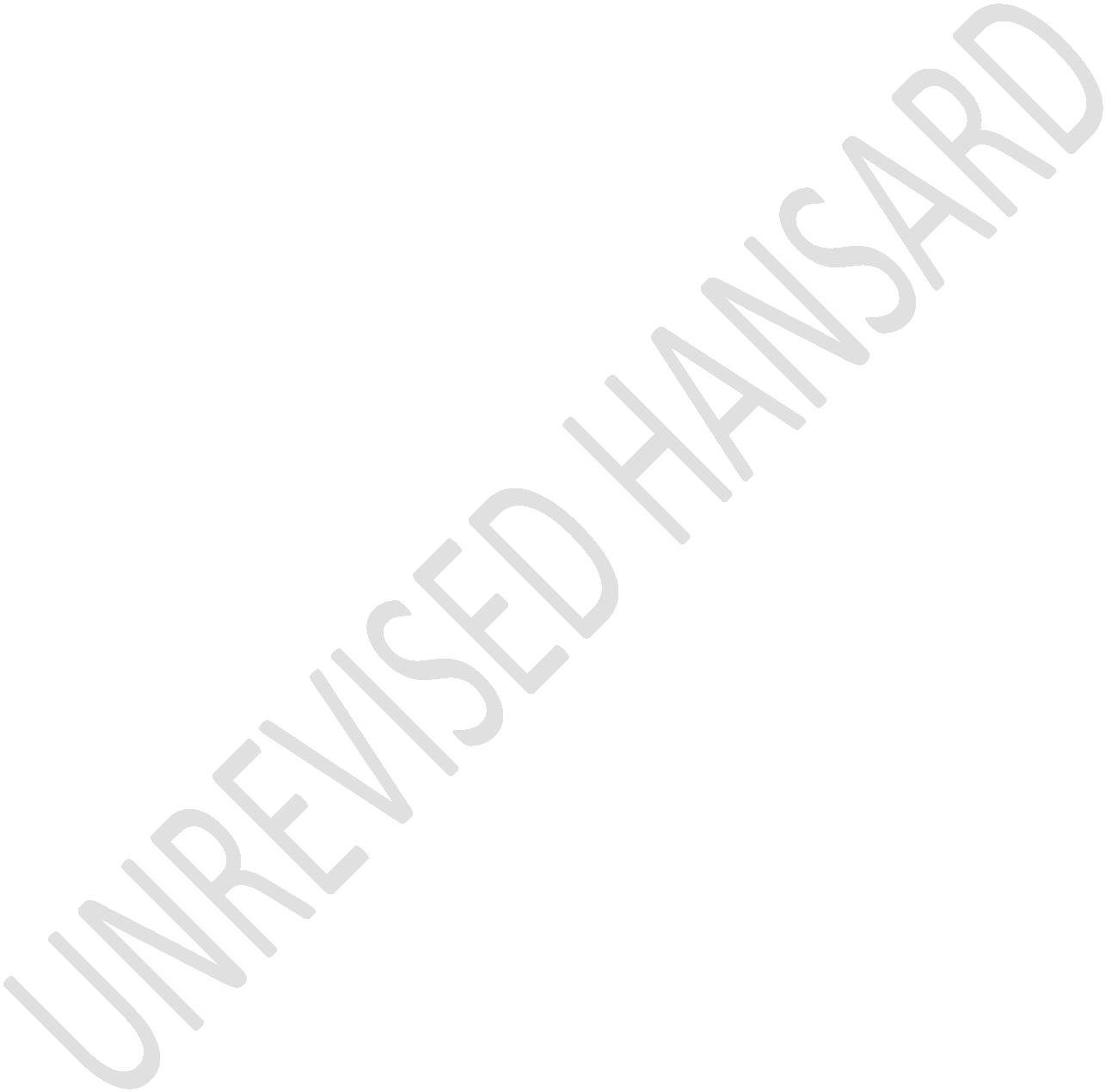 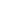 UNREVISED HANSARDNATIONAL ASSEMBLYTHURSDAY, 24 MARCH 2022Page: 160The DEPUTY MINISTER OF RURAL DEVELOPMENT AND LAND REFORM: On apoint of order Chair! Is it parliamentary to promote nepotismin the House? [Laughter]The TEMPORARY HOUSE CHAIRPERSON (Mr Q R Dyantyi): Thank you,hon Skwatsha. Go ahead hon Mangcu.Mr L N MANGCU: In conclusion House Chair, the PortfolioCommittee on Transport having considered the first quarterreport of 2021-22, noted regrettably that, the department didnot spend 21,9% of its available budget and that has beenattributed to a couple of things we have already alluded to.The ANC supports this report. Thank you House Chair.Question put that the Report be adopted.Report accordingly adopted.The House adjourned at 18:13.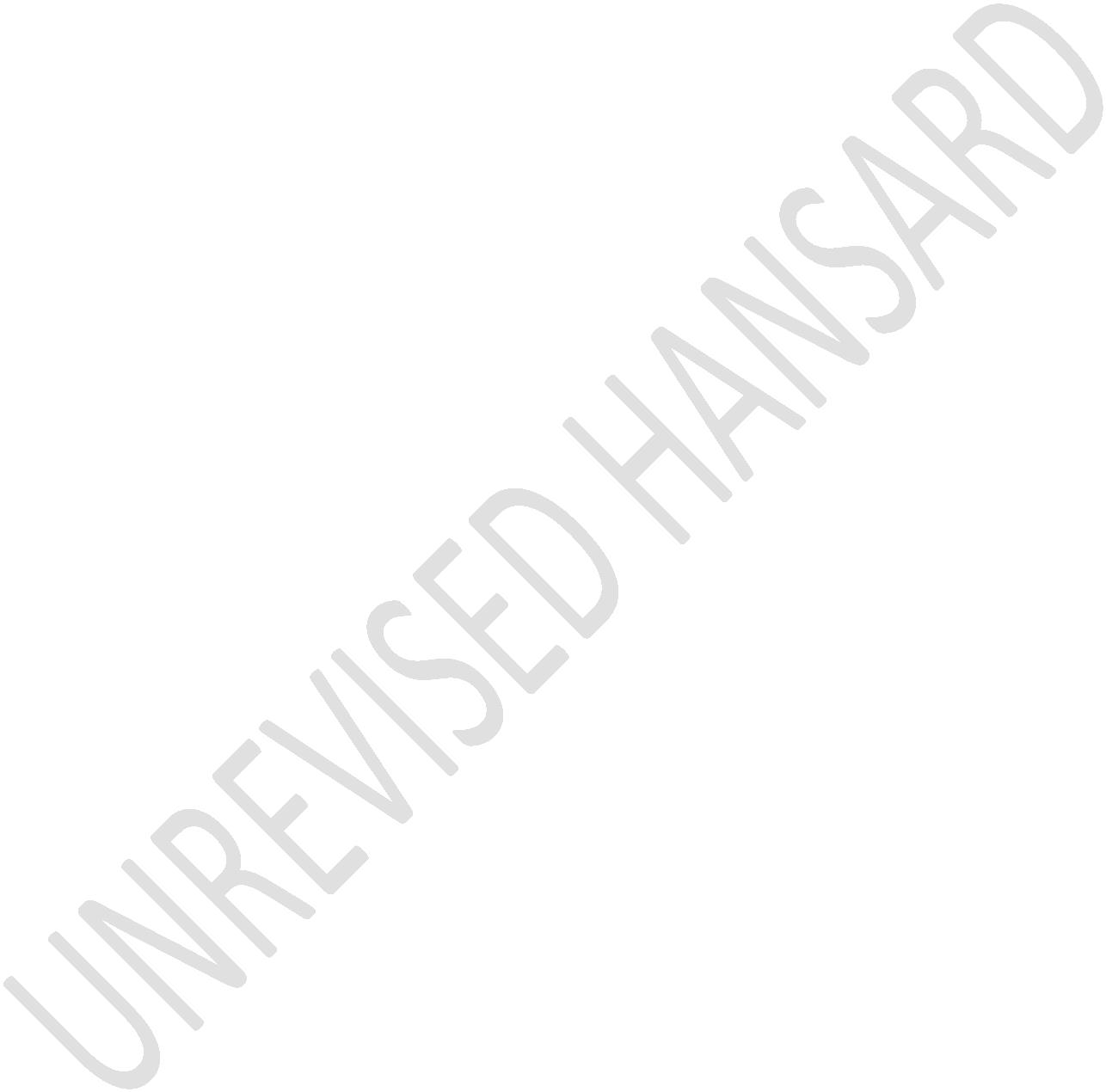 